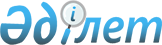 2012 - 2014 жылдарға арналған Екібастұз қаласының бюджеті туралы
					
			Күшін жойған
			
			
		
					Павлодар облысы Екібастұз қалалық мәслихатының 2011 жылғы 20 желтоқсандағы N 405/38 шешімі. Павлодар облысының Әділет департаментінде 2012 жылғы 10 қаңтарда N 12-3-311 тіркелді. Күші жойылды - қолдану мерзімінің өтуіне байланысты (Павлодар облысы Екібастұз қалалық мәслихатының 2014 жылғы 28 тамыздағы N 1-17/2-01/221 хатымен)      Ескерту. Күші жойылды - қолдану мерзімінің өтуіне байланысты (Павлодар облысы Екібастұз қалалық мәслихатының 28.08.2014 N 1-17/2-01/221 хатымен).      РҚАО ескертпесі:

      Мәтінде авторлық орфография және пунктуация сақталған.

      Қазақстан Республикасы Бюджет кодексінің 75-бабы, Қазақстан Республикасының "Қазақстан Республикасындағы жергілікті мемлекеттік басқару және өзін-өзі басқару туралы" Заңының 6-бабы 1-тармағының 1) тармақшасы, Павлодар облыстық мәслихатының 2011 жылғы 6 желтоқсандағы (IV сайланған XL сессиясы) "2012 - 2014 жылдарға арналған облыстық бюджет туралы" N 404/40 шешімі (Нормативтік құқықтық актілерді мемлекеттік тіркеу тізілімінде N 3193 тіркелген) негізінде және қаланың орталықтандырылған ақшалай қорын, оны құру көздерін және шығыстарын анықтау мақсатында, Екібастұз қалалық мәслихаты ШЕШІМ ЕТТІ:



      1. Қоса беріліп отырған 2012-2014 жылдарға арналған Екібастұз қаласының бюджеті 1, 2, 3-қосымшаларға сәйкес, оның ішінде 2012 жылға келесі көлемдерде бекітілсін:

      1) кірістер – 10 524 215 мың теңге, соның ішінде:

      салықтық түсімдер бойынша – 6 809 341 мың теңге;

      салықтық емес түсімдер бойынша – 37 932 мың теңге;

      негізгі капиталды сатудан түсетін түсімдер бойынша – 111 350 мың теңге;

      трансферттер түсімдері бойынша – 3 565 592 мың теңге;

      2) шығындар – 10 647 244 мың теңге;

      3) таза бюджеттік кредиттеу – 226 980 мың теңге, соның ішінде:

      бюджеттік кредиттер – 227 281 мың теңге;

      бюджеттік кредиттерді өтеу – 301 мың теңге;

      4) қаржы активтерімен операциялар бойынша сальдо – 122 418 мың теңге, соның ішінде:

      қаржы активтерін сатып алу – 134 103 мың теңге;

      мемлекеттің қаржы активтерін сатудан түсетін түсімдер – 11 685 мың теңге;

      5) бюджет тапшылығы – -472 427 мың теңге;

      6) бюджет тапшылығын қаржыландыру – 472 427 мың теңге.

      Ескерту. 1-тармаққа өзгеріс енгізілді - Павлодар облысы Екібастұз қалалық мәслихатының 2012.01.26 N 8/2 (2012.01.01 бастап қолданысқа енеді); 2012.03.20 N 17/4 (2012.01.01 бастап қолданысқа енеді); 2012.04.17 N 29/5 (2012.01.01 бастап қолданысқа енеді);  2012.05.25 N 37/6 (2012.01.01 бастап қолданысқа енеді); 2012.07.18 N 59/8 (2012.01.01 бастап қолданысқа енеді); 2012.10.24 N 84/10 (2012.01.01 бастап қолданысқа енеді); 2012.12.06 N 90/11 (2012.01.01 бастап қолданысқа енеді) шешімдерімен.



      2. 2012 жылға облыстық бюджетке кірістерді бөлу нормативі келесі мөлшерде ескерілсін:

      жеке табыс салығы бойынша – 24 пайыз;

      әлеуметтік салық бойынша – 100 пайыз.

      Ескерту. 2-тармаққа өзгеріс енгізілді - Павлодар облысы Екібастұз қалалық мәслихатының 2012.07.18 N 59/8 (2012.01.01 бастап қолданысқа енеді) шешімімен.



      3. 2012 жылы ауылдық жерлерде жұмыс істейтін және мемлекеттік қызметші болып табылмайтын денсаулық сақтау, әлеуметтік қамсыздандыру, білім, мәдениет және спорт саласындағы мамандардың еңбекақылары мен тарифтік ставкалары қалалық жағдайда осы қызмет түрлерімен айналысатын мамандардың ставкаларымен салыстырғанда 25 пайызға көтерілуі сақталсын.



      4. Қаланың жергілікті атқарушы органының 2012 жылға арналған резерві 1 350 мың теңге сомасында бекітілсін.

      Ескерту. 4-тармаққа өзгеріс енгізілді - Павлодар облысы Екібастұз қалалық мәслихатының 2012.01.26 N 8/2 (2012.01.01 бастап қолданысқа енеді); 2012.03.20 N 17/4 (2012.01.01 бастап қолданысқа енеді); 2012.04.17 N 29/5 (2012.01.01 бастап қолданысқа енеді);  2012.05.25 N 37/6 (2012.01.01 бастап қолданысқа енеді); 2012.07.18 N 59/8 (2012.01.01 бастап қолданысқа енеді); 2012.10.24 N 84/10 (2012.01.01 бастап қолданысқа енеді): 2012.12.06 N 90/11 (2012.01.01 бастап қолданысқа енеді) шешімдерімен.



      5. 4-қосымшаға сәйкес қаланың 2012 жылға арналған бюджетін атқару барысында секвестрлеуге жатпайтын жергілікті бюджеттік бағдарламалардың тізбесі бекітілсін.



      6. 5-қосымшаға сәйкес кенттердің, ауылдардың (селолар), ауылдық (селолық) округтердің 2012 жылға арналған бюджеттік бағдарламаларының тізбесі бекітілсін.



      7. 6-қосымшаға сәйкес 2012 жылға арналған Екібастұз қаласының бюджетінде жоғары тұрған бюджеттерден бөлінген нысаналы трансферттер ескерілсін.



      8. Осы шешімнің орындалуын бақылау Екібастұз қалалық мәслихатының экономика және бюджет жөніндегі тұрақты комиссиясына жүктелсін.



      9. Нақты шешім 2012 жылдың 1 қаңтарынан бастап қолданысқа енгізіледі.      Сессия төрағасы                            А. Жүсіпаев      Қалалық мәслихат

      хатшысының м.а.                            Л. Крыжановская

Екібастұз қалалық мәслихатының    

2011 жылғы 20 желтоқсандағы      

(IV шақырылған кезекті XXXVIII сессия)

N 405/38 шешіміне         

1-қосымша             Екібастұз қалалық мәслихатының   

2012 жылғы 6 желтоқсандағы     

(V шақырылған кезектен тыс ХI сессия)

N 90/11 шешіміне          

1-қосымша             2012 жылға арналған Екібастұз қаласының бюджеті      Ескерту. 1-қосымша жаңа редакцияда - Павлодар облысы Екібастұз қалалық мәслихатының 2012.12.06 N 90/11 (2012.01.01 бастап қолданысқа енеді) шешімімен.

Екібастұз қалалық мәслихатының    

2011 жылғы 20 желтоқсандағы      

(IV шақырылған кезекті XXXVIII сессия)

N 405/38 шешіміне         

2-қосымша              2013 жылға арналған Екібастұз қаласының бюджеті

Екібастұз қалалық мәслихатының    

2011 жылғы 20 желтоқсандағы      

(IV шақырылған кезекті XXXVIII сессия)

N 405/38 шешіміне         

3-қосымша              2014 жылға арналған Екібастұз қаласының бюджеті

Екібастұз қалалық мәслихатының    

2011 жылғы 20 желтоқсандағы      

(IV шақырылған кезекті XXXVIII сессия)

N 405/38 шешіміне         

4-қосымша              2012 жылға бюджетті атқару барысында секвестрлеуге

жатпайтын жергілікті бюджеттік бағдарламалардың тізбесі

Екібастұз қалалық мәслихатының    

2011 жылғы 20 желтоқсандағы      

(IV шақырылған кезекті XXXVIII сессия)

N 405/38 шешіміне         

5-қосымша             Екібастұз қалалық мәслихатының   

2012 жылғы 24 қазандағы      

(V шақырылған кезектен тыс Х сессия)

N 84/10 шешіміне        

2-қосымша             2012 жылға арналған кент, ауыл (село), ауылдық

(селолық) округтердің бюджеттік бағдарламаларының тізбесі      Ескерту. 5-қосымша жаңа редакцияда - Павлодар облысы Екібастұз қалалық мәслихатының 2012.10.24 N 84/10 (2012.01.01 бастап қолданысқа енеді) шешімімен.

Екібастұз қалалық мәслихатының    

2011 жылғы 20 желтоқсандағы      

(IV шақырылған кезекті XXXVIII сессия)

N 405/38 шешіміне         

6-қосымша             Екібастұз қалалық мәслихатының   

2012 жылғы 6 желтоқсандағы     

(V шақырылған кезектен тыс ХI сессия)

N 90/11 шешіміне          

2-қосымша             2012 жылға жоғары тұрған бюджеттерден

бөлінген нысаналы трансферттер      Ескерту. 6-қосымша жаңа редакцияда - Павлодар облысы Екібастұз қалалық мәслихатының 2012.12.06 N 90/11 (2012.01.01 бастап қолданысқа енеді) шешімімен.

Екібастұз қалалық мәслихатының    

2011 жылғы 20 желтоқсандағы      

(IV шақырылған кезекті XXXVIII сессия)

N 405/38 шешіміне         

7-қосымша             Екібастұз қалалық мәслихатының   

2012 жылғы 24 қазандағы      

(V шақырылған кезектен тыс Х сессия)

N 84/10 шешіміне        

4-қосымша             2012 жылға арналған бюджеттік кредиттердің

сомасын бағдарламалар әкімшілеріне бөлу      Ескерту. Шешім 7 қосымшамен толықтырылды - Павлодар облысы Екібастұз қалалық мәслихатының 2012.01.26 N 8/2 (2012.01.01 бастап қолданысқа енеді) шешімімен; жаңа редакцияда - Павлодар облысы Екібастұз қалалық мәслихатының 2012.10.24 N 84/10 (2012.01.01 бастап қолданысқа енеді) шешімімен.
					© 2012. Қазақстан Республикасы Әділет министрлігінің «Қазақстан Республикасының Заңнама және құқықтық ақпарат институты» ШЖҚ РМК
				СанатыСанатыСанатыСанатыСомасы (мың тенге)Сыныбы                      АтауыСыныбы                      АтауыСыныбы                      АтауыСомасы (мың тенге)Iшкi сыныбыIшкi сыныбыСомасы (мың тенге)12345I. Кірістер105242151САЛЫҚТЫҚ ТҮСІМДЕР680934101Табыс салығы25567432Жеке табыс салығы255674304Меншiкке салынатын салықтар30587251Мүлікке салынатын салықтар18315653Жер салығы9785684Көлiк құралдарына салынатын салық2469255Бiрыңғай жер салығы166705Тауарларға, жұмыстарға және қызметтерге салынатын iшкi салықтар11515902Акциздер224003Табиғи және басқа да ресурстарды пайдаланғаны үшiн түсетiн түсiмдер10560004Кәсiпкерлiк және кәсiби қызметтi жүргiзгенi үшiн алынатын алымдар687435Ойын бизнесіне салық444708Заңдық мәндi iс-әрекеттердi жасағаны және (немесе) оған уәкiлеттiгi бар мемлекеттiк органдар немесе лауазымды адамдар құжаттар бергенi үшiн алынатын міндеттi төлемдер422831Мемлекеттiк баж422832САЛЫҚТЫҚ ЕМЕС ТҮСІМДЕР3793201Мемлекеттік меншiктен түсетiн кірістер206391Мемлекеттік кәсіпорындардың таза кірісі бөлігінің түсімдері12204Мемлекеттік меншіктегі заңды тұлғаларға  қатысу үлесіне кірістер865Мемлекет меншiгiндегi мүлiктi жалға беруден түсетін кiрiстер98937Мемлекеттік бюджеттен берілген кредиттер бойынша сыйақылар944006Басқа да салықтық емес түсiмдер172931Басқа да салықтық емес түсiмдер172933НЕГІЗГІ КАПИТАЛДЫ САТУДАН ТҮСЕТІН ТҮСІМДЕР11135001Мемлекеттік мекемелерге бекітілген мемлекеттік мүлікті сату68501Мемлекеттік мекемелерге бекітілген мемлекеттік мүлікті сату685003Жердi және материалдық емес активтердi сату1045001Жердi сату885002Материалдық емес активтердi сату160004ТРАНСФЕРТТЕРДІҢ ТҮСІМДЕРІ356559202Мемлекеттік басқарудың жоғары тұрған органдарынан түсетін трансферттер35655922Облыстық бюджеттен түсетін трансферттер3565592Функционалдық топФункционалдық топФункционалдық топФункционалдық топФункционалдық топСомасы (мың теңге)Кiшi функцияКiшi функцияКiшi функцияКiшi функцияСомасы (мың теңге)Бюджеттiк бағдарламалардың әкiмшiсiБюджеттiк бағдарламалардың әкiмшiсiБюджеттiк бағдарламалардың әкiмшiсiСомасы (мың теңге)БағдарламаБағдарламаСомасы (мың теңге)АтауыСомасы (мың теңге)123456II. Шығындар1064724401Жалпы сипаттағы мемлекеттiк қызметтер3309491Мемлекеттiк басқарудың жалпы функцияларын орындайтын өкiлдiк, атқарушы және басқа органдар247522112Аудан (облыстық маңызы бар қала) мәслихатының аппараты20644001Аудан (облыстық маңызы бар қала) мәслихатының қызметін қамтамасыз ету жөніндегі қызметтер20184003Мемлекеттік органның күрделі шығыстары460122Аудан (облыстық маңызы бар қала) әкiмiнiң аппараты90978001Аудан (облыстық маңызы бар қала) әкiмiнiң қызметiн қамтамасыз ету жөніндегі қызметтер90838003Мемлекеттік органның күрделі шығыстары140123Қаладағы аудан, аудандық маңызы бар қала, кент, ауыл (село), ауылдық (селолық) округ әкiмiнің аппараты135900001Қаладағы аудан, аудандық маңызы бар қаланың, кент, ауыл (село), ауылдық (селолық) округ әкiмiнің қызметiн қамтамасыз ету жөніндегі қызметтер132286022Мемлекеттік органның күрделі шығыстары36142Қаржылық қызмет54510452Ауданның (облыстық маңызы бар қаланың) қаржы бөлiмi54510001Ауданның (облыстық маңызы бар қаланың) бюджетін орындау және ауданның (облыстық маңызы бар қаланың) коммуналдық меншігін басқару саласындағы мемлекеттік саясатты іске асыру жөніндегі қызметтер32184003Салық салу мақсатында мүлiктi бағалауды жүргiзу5722004Бiржолғы талондарды беру жөнiндегi жұмысты ұйымдастыру және бiржолғы талондарды сатудан түскен сомаларды толық алынуын қамтамасыз ету10280010Жекешелендіру, коммуналдық меншікті басқару, жекешелендіруден кейінгі қызмет және осыған байланысты дауларды реттеу715011Коммуналдық меншікке түскен мүлікті есепке алу, сақтау, бағалау және сату4571018Мемлекеттік органның күрделі шығыстары10385Жоспарлау және статистикалық қызмет28917453Ауданның (облыстық маңызы бар қаланың) экономика және бюджеттік жоспарлау бөлiмi28917001Экономикалық саясатты, мемлекеттік жоспарлау жүйесін қалыптастыру мен дамыту және аудандық (облыстық маңызы бар қаланы) басқару саласындағы мемлекеттік саясатты іске асыру жөніндегі қызметтер28283004Мемлекеттік органның күрделі шығыстары63402Қорғаныс326411Әскери мұқтаждықтар25761122Аудан (облыстық маңызы бар қала) әкiмiнiң аппараты25761005Жалпыға бiрдей әскери мiндеттi атқару шеңберiндегi iс-шаралар257612Төтенше жағдайлар жөнiндегi жұмыстарды ұйымдастыру6880122Аудан (облыстық маңызы бар қала) әкiмiнiң аппараты6880006Аудан (облыстық маңызы бар қала) ауқымындағы төтенше жағдайлардың алдын алу және жою189007Аудандық (қалалық) ауқымдағы дала өрттерінің, сондай-ақ мемлекеттік өртке қарсы қызмет органдары құрылмаған елдi мекендерде өрттердің алдын алу және оларды сөндіру жөніндегі іс-шаралар669103Қоғамдық тәртiп, қауiпсiздiк, құқықтық, сот, қылмыстық-атқару қызметi378701Құқық қорғау қызметi37870458Ауданның (облыстық маңызы бар қаланың) тұрғын үй-коммуналдық шаруашылығы, жолаушылар көлiгi және автомобиль жолдары бөлiмi37870021Елдi мекендерде жол қозғалысы қауiпсiздiгін қамтамасыз ету3787004Бiлiм беру44927551Мектепке дейiнгi тәрбиелеу және оқыту1209025123Қаладағы аудан, аудандық маңызы бар қала, кент, ауыл (село), ауылдық (селолық) округ әкiмiнің аппараты57754004Мектепке дейiнгi тәрбиелеу және оқыту ұйымдарын қолдау56778025Республикалық бюджеттен берілетін нысаналы трансферттер есебінен жалпы үлгідегі, арнайы (түзету), дарынды балалар үшін мамандандырылған, жетім балалар мен ата-аналарының қамқорынсыз қалған балалар үшін балабақшалар, шағын орталықтар, мектеп интернаттары, кәмелеттік жасқа толмағандарды бейімдеу орталықтары тәрбиешілеріне біліктілік санаты үшін қосымша ақының мөлшерін ұлғайту660041Мектепке дейінгі білім беру ұйымдарында мемлекеттік білім беру тапсырысын іске асыруға316464Ауданның (облыстық маңызы бар қаланың) бiлiм бөлiмi1151271009Мектепке дейiнгi тәрбиелеу мен оқытуды қамтамасыз ету954654021Республикалық бюджеттен берілетін нысаналы трансферттер есебінен жалпы үлгідегі, арнайы (түзету), дарынды балалар үшін мамандандырылған, жетім балалар мен ата-аналарының қамқорынсыз қалған балалар үшін балабақшалар, шағын орталықтар, мектеп интернаттары, кәмелеттік жасқа толмағандарды бейімдеу орталықтары тәрбиешілеріне біліктілік санаты үшін қосымша ақының мөлшерін ұлғайту13626040Мектепке дейінгі білім беру ұйымдарында мемлекеттік білім беру тапсырысын іске асыруға1829912Бастауыш, негізгі орта және жалпы орта білім беру3022092123Қаладағы аудан, аудандық маңызы бар қала, кент, ауыл (село), ауылдық (селолық) округ әкiмiнің аппараты6294005Ауылдық (селолық) жерлерде балаларды мектепке дейiн тегiн алып баруды және керi алып келудi ұйымдастыру6294464Ауданның (облыстық маңызы бар қаланың) бiлiм бөлiмi3015798003Жалпы бiлiм беру2791003006Балаларға қосымша білім беру152144063Республикалық бюджеттен берілетін трансферттер есебінен "Назарбаев Зияткерлік мектептері" ДБҰ-ның оқу бағдарламалары бойынша біліктілікті арттырудан өткен мұғалімдерге еңбекақыны арттыру1914064Бастауыш, негізгі орта, жалпыға бірдей орта білім беру ұйымдарының (дарынды балаларға арналған мамандандырылған (жалпы үлгідегі, арнайы (түзету); жетім балаларға және ата-анасының қамқорлығынсыз қалған балаларға арналған ұйымдар): мектептердің, мектеп-интернаттарының мұғалімдеріне біліктілік санаты үшін қосымша ақы мөлшерін республикалық бюджеттен берілетін трансферттер есебінен ұлғайту707374Техникалық және кәсіптік, орта білімнен кейінгі білім беру20328464Ауданның (облыстық маңызы бар қаланың) білім бөлімі20328018Кәсіптік оқытуды ұйымдастыру203289Бiлiм беру саласындағы өзге де қызметтер241310464Ауданның (облыстық маңызы бар қаланың) бiлiм бөлiмi241310001Жергілікті деңгейде білім беру саласындағы мемлекеттік саясатты іске асыру жөніндегі қызметтер26279005Ауданның (облыстық маңызы бар қаланың) мемлекеттiк бiлiм беру мекемелер үшiн оқулықтар мен оқу-әдiстемелiк кешендерді сатып алу және жеткiзу51991007Аудандық (қалалық) ауқымдағы мектеп олимпиадаларын және мектептен тыс іс-шараларды өткiзу282015Республикалық бюджеттен берілетін трансферттер есебінен жетім баланы (жетім балаларды) және ата-аналарының қамқорынсыз қалған баланы (балаларды) күтіп-ұстауға асыраушыларына ай сайынғы ақшалай қаражат төлемдері46987020Республикалық бюджеттен берілетін трансферттер есебінен үйде оқытылатын мүгедек балаларды жабдықпен, бағдарламалық қамтыммен қамтамасыз ету12206067Ведомстволық бағыныстағы мемлекеттік мекемелерінің және ұйымдарының күрделі шығыстары10356505Денсаулық сақтау4139Денсаулық сақтау саласындағы өзге де қызметтер413123Қаладағы аудан, аудандық маңызы бар қала, кент, ауыл (село), ауылдық (селолық) округ әкімінің аппараты413002Ерекше жағдайларда сырқаты ауыр адамдарды дәрігерлік көмек көрсететін ең жақын денсаулық сақтау ұйымына жеткізуді ұйымдастыру41306Әлеуметтiк көмек және әлеуметтiк қамтамасыз ету5381162Әлеуметтiк көмек474518123Қаладағы аудан, аудандық маңызы бар қала, кент, ауыл (село), ауылдық (селолық) округ әкiмiнің аппараты5912003Мұқтаж азаматтарға үйiнде әлеуметтiк көмек көрсету5912451Ауданның (облыстық маңызы бар қаланың) жұмыспен қамту және әлеуметтік бағдарламалар бөлімі468606002Еңбекпен қамту бағдарламасы146739005Мемлекеттік атаулы әлеуметтік көмек11639006Тұрғын үй көмегін көрсету40920007Жергілікті өкілетті органдардың шешімі бойынша мұқтаж азаматтардың жекелеген топтарына әлеуметтік көмек137028010Үйден тәрбиеленіп оқытылатын мүгедек балаларды материалдық қамтамасыз ету5466013Белгіленген тұрғылықты жері жоқ тұлғаларды әлеуметтік бейімдеу25683014Мұқтаж азаматтарға үйде әлеуметтiк көмек көрсету4214501618 жасқа дейінгі балаларға мемлекеттік жәрдемақылар5988017Мүгедектерді оңалту жеке бағдарламасына сәйкес, мұқтаж мүгедектерді міндетті гигиеналық құралдармен және ымдау тілі мамандарының қызмет көрсетуін, жеке көмекшілермен қамтамасыз ету37105023Жұмыспен қамту орталықтарының қызметін қамтамасыз ету158939Әлеуметтiк көмек және әлеуметтiк қамтамасыз ету салаларындағы өзге де қызметтер63598451Ауданның (облыстық маңызы бар қаланың) жұмыспен қамту және әлеуметтік бағдарламалар бөлімі63598001Жергілікті деңгейде жұмыспен қамтуды қамтамасыз ету және халық үшін әлеуметтік бағдарламаларды іске асыру саласындағы мемлекеттік саясатты іске асыру жөніндегі қызметтер47015011Жәрдемақыларды және басқа да әлеуметтік төлемдерді есептеу, төлеу мен жеткізу бойынша қызметтерге ақы төлеу788021Мемлекеттік органның күрделі шығыстары824067Ведомстволық бағыныстағы мемлекеттік мекемелерінің және ұйымдарының күрделі шығыстары1497107Тұрғын үй-коммуналдық шаруашылық26218681Тұрғын үй шаруашылығы1044681123Қаладағы аудан, аудандық маңызы бар қала, кент, ауыл (село), ауылдық (селолық) округ әкiмiнің аппараты12615007Аудандық маңызы бар қаланың, кенттің, ауылдың (селоның), ауылдық (селолық) округтің мемлекеттік тұрғын үй қорының сақталуын ұйымдастыру1039027Жұмыспен қамту - 2020 бағдарламасы бойынша ауылдық елді мекендерді дамыту шеңберінде объектілерді жөндеу және абаттандыру11576458Ауданның (облыстық маңызы бар қаланың) тұрғын үй-коммуналдық шаруашылығы, жолаушылар көлiгi және автомобиль жолдары бөлiмi94589003Мемлекеттік тұрғын үй қорының сақталуын ұйымдастыру57973041Жұмыспен қамту - 2020 бағдарламасы бойынша ауылдық елді мекендерді дамыту шеңберінде объектілерді жөндеу және абаттандыру36616464Ауданның (облыстық маңызы бар қаланың) бiлiм бөлiмi9047026Жұмыспен қамту - 2020 бағдарламасы бойынша ауылдық елді мекендерді дамыту шеңберінде объектілерді жөндеу9047467Ауданның (облыстық маңызы бар қаланың) құрылыс бөлімі915251003Мемлекеттік коммуналдық тұрғын үй қорының тұрғын үйін жобалау, салу және (немесе) сатып алу795069004Инженерлік коммуникациялық инфрақұрылымды жобалау, дамыту, жайластыру және (немесе) сатып алу102382074Жұмыспен қамту 2020 бағдарламасының екінші бағыты шеңберінде жетіспейтін инженерлік-коммуникациялық инфрақұрылымды дамытуға және жайластыруға17800479Ауданның (облыстық маңызы бар қаланың) тұрғын үй инспекциясы бөлімі13179001Жергілікті деңгейде тұрғын үй қоры саласындағы мемлекеттік саясатты іске асыру жөніндегі қызметтер9899005Мемлекеттік органның күрделі шығыстары840006Ортақ мүлікті техникалық тексеру және кондоминиумдар объектілеріне техникалық паспорттарды әзірлеу24402Коммуналдық шаруашылық1260791123Қаладағы аудан, аудандық маңызы бар қала, кент, ауыл (село), ауылдық (селолық) округ әкiмiнің аппараты44440014Елдi мекендердi сумен жабдықтауды ұйымдастыру44440458Ауданның (облыстық маңызы бар қаланың) тұрғын үй-коммуналдық шаруашылығы, жолаушылар көлiгi және автомобиль жолдары бөлiмi38017012Сумен жабдықтау және су бұру жүйесінің жұмыс істеуі22900026Ауданның (облыстық маңызы бар қаланың) коммуналдық меншігіндегі жылу жүйелерін қолдануды ұйымдастыру15117467Ауданның (облыстық маңызы бар қаланың) құрылыс бөлімі1178334005Коммуналдық шаруашылықты дамыту27920006Сумен жабдықтау және су бұру жүйесін дамыту11504143Елдi мекендердi абаттандыру316396123Қаладағы аудан, аудандық маңызы бар қала, кент, ауыл (село), ауылдық (селолық) округ әкiмiнің аппараты25591008Елдi мекендердің көшелерiн жарықтандыру16167009Елдi мекендердің санитариясын қамтамасыз ету8694011Елдi мекендердi абаттандыру мен көгалдандыру730458Ауданның (облыстық маңызы бар қаланың) тұрғын үй-коммуналдық шаруашылығы, жолаушылар көлiгi және автомобиль жолдары бөлiмi290805015Елдi мекендердің көшелерiн жарықтандыру101818016Елдi мекендердiң санитариясын қамтамасыз ету27060017Жерлеу орындарын күтiп-ұстау және туысы жоқтарды жерлеу5690018Елдi мекендердi абаттандыру және көгалдандыру15623708Мәдениет, спорт, туризм және ақпараттық кеңiстiк4332661Мәдениет саласындағы қызмет203045123Қаладағы аудан, аудандық маңызы бар қала, кент, ауыл (село), ауылдық (селолық) округ әкiмiнің аппараты18168006Жергiлiктi деңгейде мәдени-демалыс жұмыстарын қолдау18168455Ауданның (облыстық маңызы бар қаланың) мәдениет және тілдерді дамыту бөлімі184877003Мәдени-демалыс жұмысын қолдау1848772Спорт40735465Ауданның (облыстық маңызы бар қаланың) дене шынықтыру және спорт бөлімі40735006Аудандық (облыстық маңызы бар қалалық) деңгейде спорттық жарыстар өткiзу36723007Әртүрлi спорт түрлерi бойынша ауданның (облыстық маңызы бар қаланың) құрама командаларының мүшелерiн дайындау және олардың облыстық спорт жарыстарына қатысуы40123Ақпараттық кеңiстiк106640455Ауданның (облыстық маңызы бар қаланың) мәдениет және тілдерді дамыту бөлімі67822006Аудандық (қалалық) кiтапханалардың жұмыс iстеуi63963007Мемлекеттік тілді және Қазақстан халықтарының басқа да тілдерін дамыту3859456Ауданның (облыстық маңызы бар қаланың) ішкі саясат бөлімі38818002Газеттер мен журналдар арқылы мемлекеттік ақпараттық саясат жүргізу жөніндегі қызметтер18118005Телерадиохабарларын тарату арқылы мемлекеттік ақпараттық саясатты жүргізу жөніндегі қызметтер207009Мәдениет, спорт, туризм және ақпараттық кеңiстiктi ұйымдастыру жөнiндегi өзге де қызметтер82846455Ауданның (облыстық маңызы бар қаланың) мәдениет және тілдерді дамыту бөлімі51830001Жергілікті деңгейде тілдерді және мәдениетті дамыту саласындағы мемлекеттік саясатты іске асыру жөніндегі қызметтер9043032Ведомстволық бағыныстағы мемлекеттік мекемелерінің және ұйымдарының күрделі шығыстары42787456Ауданның (облыстық маңызы бар қаланың) ішкі саясат бөлімі20832001Жергілікті деңгейде ақпарат, мемлекеттілікті нығайту және азаматтардың әлеуметтік сенімділігін қалыптастыру саласында мемлекеттік саясатты іске асыру жөніндегі қызметтер12632003Жастар саясаты саласында іс-шараларды iске асыру8200465Ауданның (облыстық маңызы бар қаланың) дене шынықтыру және спорт бөлімі10184001Жергілікті деңгейде дене шынықтыру және спорт саласындағы мемлекеттік саясатты іске асыру жөніндегі қызметтер1018409Отын-энергетикалық кешенi және жер қойнауын пайдалану3803009Отын-энергетика кешені және жер қойнауын пайдалану саласындағы өзге де қызметтер380300467Ауданның (облыстық маңызы бар қаланың) құрылыс бөлімі380300009Жылу-энергетикалық жүйені дамыту38030010Ауыл, су, орман, балық шаруашылығы, ерекше қорғалатын табиғи аумақтар, қоршаған ортаны және жануарлар дүниесін қорғау, жер қатынастары940421Ауыл шаруашылығы39443453Ауданның (облыстық маңызы бар қаланың) экономика және бюджеттік жоспарлау бөлiмi1838099Мамандардың әлеуметтік көмек көрсетуі жөніндегі шараларды іске асыру1838462Ауданның (облыстық маңызы бар қаланың) ауыл шаруашылығы бөлімі13167001Жергілікті деңгейде ауыл шаруашылығы саласындағы мемлекеттік саясатты іске асыру жөніндегі қызметтер13167467Ауданның (облыстық маңызы бар қаланың) құрылыс бөлімі9201010Ауыл шаруашылығы объектілерін дамыту9201473Ауданның (облыстық маңызы бар қаланың) ветеринария бөлімі15237001Жергілікті деңгейде ветеринария саласындағы мемлекеттік саясатты іске асыру жөніндегі қызметтер3412003Мемлекеттік органның күрделі шығыстары695005Мал көмінділерінің (биотермиялық шұңқырлардың) жұмыс істеуін қамтамасыз ету8044007Қаңғыбас иттер мен мысықтарды аулауды және жоюды ұйымдастыру30866Жер қатынастары37225463Ауданның (облыстық маңызы бар қаланың) жер қатынастары бөлiмi37225001Аудан (облыстық маңызы бар қала) аумағында жер қатынастарын реттеу саласындағы мемлекеттік саясатты іске асыру жөніндегі қызметтер36235006Аудандық маңызы бар қалалардың, кенттердiң, ауылдардың (селолардың), ауылдық (селолық) округтердiң шекарасын белгiлеу кезiнде жүргiзiлетiн жерге орналастыру9909Ауыл, су, орман, балық шаруашылығы және қоршаған ортаны қорғау мен жер қатынастары саласындағы өзге де қызметтер17374473Ауданның (облыстық маңызы бар қаланың) ветеринария бөлімі17374011Эпизоотияға қарсы іс-шаралар жүргізу1737411Өнеркәсіп, сәулет, қала құрылысы және құрылыс қызметі490972Сәулет, қала құрылысы және құрылыс қызметі49097467Ауданның (облыстық маңызы бар қаланың) құрылыс бөлімі14808001Жергілікті деңгейде құрылыс саласындағы мемлекеттік саясатты іске асыру жөніндегі қызметтер14271017Мемлекеттік органның күрделі шығыстары537468Ауданның (облыстық маңызы бар қаланың) сәулет және қала құрылысы бөлімі34289001Жергілікті деңгейде сәулет және қала құрылысы саласындағы мемлекеттік саясатты іске асыру жөніндегі қызметтер15098003Ауданның қала құрылысы даму аумағын және елді мекендердің бас жоспарлары схемаларын әзірлеу1919112Көлiк және коммуникация9225471Автомобиль көлiгi851615123Қаладағы аудан, аудандық маңызы бар қала, кент, ауыл (село), ауылдық (селолық) округ әкiмiнің аппараты20323013Аудандық маңызы бар қалаларда, кенттерде, ауылдарда (селоларда), ауылдық (селолық) округтерде автомобиль жолдарының жұмыс істеуін қамтамасыз ету20323458Ауданның (облыстық маңызы бар қаланың) тұрғын үй-коммуналдық шаруашылығы, жолаушылар көлiгi және автомобиль жолдары бөлiмi831292022Көлік инфрақұрылымын дамыту33770023Автомобиль жолдарының жұмыс iстеуiн қамтамасыз ету7975229Көлiк және коммуникациялар саласындағы өзге де қызметтер70932458Ауданның (облыстық маңызы бар қаланың) тұрғын үй-коммуналдық шаруашылығы, жолаушылар көлiгi және автомобиль жолдары бөлiмi70932024Кентiшiлiк (қалаiшiлiк), қала маңындағы ауданiшiлiк қоғамдық жолаушылар тасымалдарын ұйымдастыру7093213Өзгелер6065793Кәсiпкерлiк қызметтi қолдау және бәсекелестікті қорғау17742469Ауданның (облыстық маңызы бар қаланың) кәсіпкерлік бөлімі17742001Жергілікті деңгейде кәсіпкерлік пен өнеркәсіпті дамыту саласындағы мемлекеттік саясатты іске асыру жөніндегі қызметтер14849003Кәсіпкерлік қызметті қолдау2743004Мемлекеттік органның күрделі шығыстары1509Өзгелер588837452Ауданның (облыстық маңызы бар қаланың) қаржы бөлiмi1350012Ауданның (облыстық маңызы бар қаланың) жергілікті атқарушы органының резерві1350458Ауданның (облыстық маңызы бар қаланың) тұрғын үй-коммуналдық шаруашылығы, жолаушылар көлiгi және автомобиль жолдары бөлiмi587487001Жергілікті деңгейде тұрғын үй-коммуналдық шаруашылығы, жолаушылар көлігі және автомобиль жолдары саласындағы мемлекеттік саясатты іске асыру жөніндегі қызметтер48982013Мемлекеттік органның күрделі шығыстары554044Моноқалаларды абаттандыру мәселелерін шешуге іс-шаралар өткізу53795114Борышқа қызмет көрсету1121Борышқа қызмет көрсету112452Ауданның (облыстық маңызы бар қаланың) қаржы бөлiмi112013Жергілікті атқарушы органдардың облыстық бюджеттен қарыздар бойынша сыйақылар мен өзге де төлемдерді төлеу бойынша борышына қызмет көрсету11215Трансферттер1066891Трансферттер106689452Ауданның (облыстық маңызы бар қаланың) қаржы бөлiмi106689006Пайдаланылмаған (толық пайдаланылмаған) нысаналы трансферттерді қайтару101996024Мемлекеттік органдардың функцияларын мемлекеттік басқарудың төмен тұрған деңгейлерінен жоғарғы деңгейлерге беруге байланысты жоғары тұрған бюджеттерге берілетін ағымдағы нысаналы трансферттер4693Функционалдық топФункционалдық топФункционалдық топФункционалдық топФункционалдық топСомасы (мың теңге)Кiшi функция              АтауыКiшi функция              АтауыКiшi функция              АтауыКiшi функция              АтауыСомасы (мың теңге)Бюджеттiк бағдарламалардың әкiмшiсiБюджеттiк бағдарламалардың әкiмшiсiБюджеттiк бағдарламалардың әкiмшiсiСомасы (мың теңге)БағдарламаБағдарламаСомасы (мың теңге)123456III. Таза бюджеттік кредиттеу226980Бюджеттік кредиттер22728110Ауыл, су, орман, балық шаруашылығы, ерекше қорғалатын табиғи аумақтар, қоршаған ортаны және жануарлар дүниесін қорғау, жер қатынастары72811Ауыл шаруашылығы7281453Ауданның (облыстық маңызы бар қаланың) экономика және бюджеттік жоспарлау бөлiмi7281006Мамандарды әлеуметтік қолдау шараларын іске асыру үшін бюджеттік кредиттер728113Өзгелер2200009Өзгелер220000458Ауданның (облыстық маңызы бар қаланың) тұрғын үй-коммуналдық шаруашылығы, жолаушылар көлiгi және автомобиль жолдары бөлiмi220000039Кондоминиум объектілерінің жалпы мүлкін жөндеу жүргізуге арналған бюджеттік кредиттер220000СанатыСанатыСанатыСанатыСомасы (мың теңге)Сыныбы                     АтауыСыныбы                     АтауыСыныбы                     АтауыСомасы (мың теңге)Ішкі сыныбыІшкі сыныбыСомасы (мың теңге)123455Бюджеттік кредиттерді өтеу30101Бюджеттік кредиттерді өтеу3011Мемлекеттік бюджеттен берілген бюджеттік кредиттерді өтеу301Функционалдық топФункционалдық топФункционалдық топФункционалдық топФункционалдық топСомасы (мың теңге)Кiшi функция               АтауыКiшi функция               АтауыКiшi функция               АтауыКiшi функция               АтауыСомасы (мың теңге)Бюджеттiк бағдарламалардың әкiмшiсiБюджеттiк бағдарламалардың әкiмшiсiБюджеттiк бағдарламалардың әкiмшiсiСомасы (мың теңге)БағдарламаБағдарламаСомасы (мың теңге)123456IV. Қаржы активтерімен операциялар бойынша сальдо122418Қаржы активтерiн сатып алу13410313Өзгелер1341039Өзгелер134103458Ауданның (облыстық маңызы бар қаланың) тұрғын үй-коммуналдық шаруашылығы, жолаушылар көлiгi және автомобиль жолдары бөлiмi134103065Заңды тұлғалардың жарғылық капиталын қалыптастыру немесе ұлғайту134103СанатыСанатыСанатыСанатыСомасы (мың теңге)Сыныбы                     АтауыСыныбы                     АтауыСыныбы                     АтауыСомасы (мың теңге)Ішкі сыныбыІшкі сыныбыСомасы (мың теңге)123456Мемлекеттің қаржы активтерін сатудан түсетін түсімдер1168501Мемлекеттің қаржы активтерін сатудан түсетін түсімдер116851Қаржы активтерiн ел ішінде сатудан түсетін түсімдер11685АтауыСомасы (мың теңге)12V. Бюджет тапшылығы (профициті)-472427VI. Бюджет тапшылығын қаржыландыру (профицитін пайдалану)472427СанатыСанатыСанатыСанатыСомасы (мың тенге)Сыныбы                         АтауыСыныбы                         АтауыСыныбы                         АтауыСомасы (мың тенге)Iшкi сыныбыIшкi сыныбыСомасы (мың тенге)12345I. Кірістер64842901САЛЫҚТЫҚ ТҮСІМДЕР642087401Табыс салығы18555852Жеке табыс салығы185558504Меншiкке салынатын салықтар33339631Мүлікке салынатын салықтар20470823Жер салығы10246334Көлiк құралдарына салынатын салық2604655Бiрыңғай жер салығы178305Тауарларға, жұмыстарға және қызметтерге салынатын iшкi салықтар11557202Акциздер230003Табиғи және басқа да ресурстарды пайдаланғаны үшiн түсетiн түсiмдер10660004Кәсiпкерлiк және кәсiби қызметтi жүргiзгенi үшiн алынатын алымдар619625Ойын бизнесіне салық475808Заңдық мәндi iс-әрекеттердi жасағаны және (немесе) оған уәкiлеттiгi бар мемлекеттiк органдар немесе лауазымды адамдар құжаттар бергенi үшiн алынатын міндеттi төлемдер756061Мемлекеттiк баж756062САЛЫҚТЫҚ ЕМЕС ТҮСІМДЕР2641601Мемлекеттік меншiктен түсетiн кірістер174161Мемлекеттік кәсіпорындардың таза кірісі бөлігінің түсімдері2074Мемлекеттік меншіктегі заңды тұлғаларға қатысу үлесіне кірістер895Мемлекет меншiгiндегi мүлiктi жалға беруден түсетін кiрiстер1712006Басқа да салықтық емес түсiмдер90001Басқа да салықтық емес түсiмдер90003НЕГІЗГІ КАПИТАЛДЫ САТУДАН ТҮСЕТІН ТҮСІМДЕР3700003Жердi және материалдық емес активтердi сату370001Жердi сату350002Материалдық емес активтердi сату2000Функционалдық топФункционалдық топФункционалдық топФункционалдық топФункционалдық топСомасы (мың теңге)Кiшi функцияКiшi функцияКiшi функцияКiшi функцияСомасы (мың теңге)Бюджеттiк бағдарламалардың әкiмшiсiБюджеттiк бағдарламалардың әкiмшiсiБюджеттiк бағдарламалардың әкiмшiсiСомасы (мың теңге)БағдарламаБағдарламаСомасы (мың теңге)АтауыСомасы (мың теңге)123456II. Шығындар648429001Жалпы сипаттағы мемлекеттiк қызметтер2886981Мемлекеттiк басқарудың жалпы функцияларын орындайтын өкiлдiк, атқарушы және басқа органдар210721112Аудан (облыстық маңызы бар қала) мәслихатының аппараты14066001Аудан (облыстық маңызы бар қала) мәслихатының қызметін қамтамасыз ету жөніндегі қызметтер14066122Аудан (облыстық маңызы бар қала) әкiмiнiң аппараты82335001Аудан (облыстық маңызы бар қала) әкiмiнiң қызметiн қамтамасыз ету жөніндегі қызметтер82335123Қаладағы аудан, аудандық маңызы бар қала, кент, ауыл (село), ауылдық (селолық) округ әкiмiнің аппараты114320001Қаладағы аудан, аудандық маңызы бар қаланың, кент, ауыл (село), ауылдық (селолық) округ әкiмiнің қызметiн қамтамасыз ету жөніндегі қызметтер1143202Қаржылық қызмет52579452Ауданның (облыстық маңызы бар қаланың) қаржы бөлiмi52579001Ауданның (облыстық маңызы бар қаланың) бюджетін орындау және ауданның (облыстық маңызы бар қаланың) коммуналдық меншігін басқару саласындағы мемлекеттік саясатты іске асыру жөніндегі қызметтер31149003Салық салу мақсатында мүлiктi бағалауды жүргiзу5722004Бiржолғы талондарды беру жөнiндегi жұмысты ұйымдастыру және бiржолғы талондарды сатудан түскен сомаларды толық алынуын қамтамасыз ету9508010Жекешелендіру, коммуналдық меншікті басқару, жекешелендіруден кейінгі қызмет және осыған байланысты дауларды реттеу1200011Коммуналдық меншікке түскен мүлікті есепке алу, сақтау, бағалау және сату50005Жоспарлау және статистикалық қызмет25398453Ауданның (облыстық маңызы бар қаланың) экономика және бюджеттік жоспарлау бөлiмi25398001Экономикалық саясатты, мемлекеттік жоспарлау жүйесін қалыптастыру мен дамыту және аудандық (облыстық маңызы бар қаланы) басқару саласындағы мемлекеттік саясатты іске асыру жөніндегі қызметтер2539802Қорғаныс313051Әскери мұқтаждықтар25305122Аудан (облыстық маңызы бар қала) әкiмiнiң аппараты25305005Жалпыға бiрдей әскери мiндеттi атқару шеңберiндегi iс-шаралар253052Төтенше жағдайлар жөнiндегi жұмыстарды ұйымдастыру6000122Аудан (облыстық маңызы бар қала) әкiмiнiң аппараты6000006Аудан (облыстық маңызы бар қала) ауқымындағы төтенше жағдайлардың алдын алу және жою5000007Аудандық (қалалық) ауқымдағы дала өрттерінің, сондай-ақ мемлекеттік өртке қарсы қызмет органдары құрылмаған елдi мекендерде өрттердің алдын алу және оларды сөндіру жөніндегі іс-шаралар100003Қоғамдық тәртiп, қауiпсiздiк, құқықтық, сот, қылмыстық-атқару қызметi171561Құқық қорғау қызметi17156458Ауданның (облыстық маңызы бар қаланың) тұрғын үй-коммуналдық шаруашылығы, жолаушылар көлiгi және автомобиль жолдары бөлiмi17156021Елдi мекендерде жол қозғалысы қауiпсiздiгін қамтамасыз ету1715604Бiлiм беру41054491Мектепке дейiнгi тәрбиелеу және оқыту1007457123Қаладағы аудан, аудандық маңызы бар қала, кент, ауыл (село), ауылдық (селолық) округ әкiмiнің аппараты49610004Мектепке дейiнгi тәрбиелеу және оқыту ұйымдарын қолдау49610464Ауданның (облыстық маңызы бар қаланың) бiлiм бөлiмi957847009Мектепке дейiнгi тәрбиелеу мен оқытуды қамтамасыз ету9578472Бастауыш, негізгі орта және жалпы орта білім беру2998641123Қаладағы аудан, аудандық маңызы бар қала, кент, ауыл (село), ауылдық (селолық) округ әкiмiнің аппараты6219005Ауылдық (селолық) жерлерде балаларды мектепке дейiн тегiн алып баруды және керi алып келудi ұйымдастыру6219464Ауданның (облыстық маңызы бар қаланың) бiлiм бөлiмi2992422003Жалпы бiлiм беру2841467006Балаларға қосымша білім беру1509554Техникалық және кәсіптік, орта білімнен кейінгі білім беру21982464Ауданның (облыстық маңызы бар қаланың) білім бөлімі21982018Кәсіптік оқытуды ұйымдастыру219829Бiлiм беру саласындағы өзге де қызметтер77369464Ауданның (облыстық маңызы бар қаланың) бiлiм бөлiмi77369001Жергілікті деңгейде білім беру саласындағы мемлекеттік саясатты іске асыру жөніндегі қызметтер25096005Ауданның (облыстық маңызы бар қаланың) мемлекеттiк бiлiм беру мекемелер үшiн оқулықтар мен оқу-әдiстемелiк кешендерді сатып алу және жеткiзу51991007Аудандық (қалалық) ауқымдағы мектеп олимпиадаларын және мектептен тыс іс-шараларды өткiзу28205Денсаулық сақтау4159Денсаулық сақтау саласындағы өзге де қызметтер415123Қаладағы аудан, аудандық маңызы бар қала, кент, ауыл (село), ауылдық (селолық) округ әкімінің аппараты415002Ерекше жағдайларда сырқаты ауыр адамдарды дәрігерлік көмек көрсететін ең жақын денсаулық сақтау ұйымына жеткізуді ұйымдастыру41506Әлеуметтiк көмек және әлеуметтiк қамтамасыз ету4691522Әлеуметтiк көмек422376123Қаладағы аудан, аудандық маңызы бар қала, кент, ауыл (село), ауылдық (селолық) округ әкiмiнің аппараты5650003Мұқтаж азаматтарға үйiнде әлеуметтiк көмек көрсету5650451Ауданның (облыстық маңызы бар қаланың) жұмыспен қамту және әлеуметтік бағдарламалар бөлімі416726002Еңбекпен қамту бағдарламасы77957005Мемлекеттік атаулы әлеуметтік көмек18400006Тұрғын үй көмегі44500007Жергілікті өкілетті органдардың шешімі бойынша мұқтаж азаматтардың жекелеген топтарына әлеуметтік көмек158493010Үйден тәрбиеленіп оқытылатын мүгедек балаларды материалдық қамтамасыз ету6065013Белгіленген тұрғылықты жері жоқ тұлғаларды әлеуметтік бейімдеу24052014Мұқтаж азаматтарға үйде әлеуметтiк көмек көрсету4039201618 жасқа дейінгі балаларға мемлекеттік жәрдемақылар9521017Мүгедектерді оңалту жеке бағдарламасына сәйкес, мұқтаж мүгедектерді міндетті гигиеналық құралдармен және ымдау тілі мамандарының қызмет көрсетуін, жеке көмекшілермен қамтамасыз ету373469Әлеуметтiк көмек және әлеуметтiк қамтамасыз ету салаларындағы өзге де қызметтер46776451Ауданның (облыстық маңызы бар қаланың) жұмыспен қамту және әлеуметтік бағдарламалар бөлімі46776001Жергілікті деңгейде жұмыспен қамтуды қамтамасыз ету және халық үшін әлеуметтік бағдарламаларды іске асыру саласындағы мемлекеттік саясатты іске асыру жөніндегі қызметтер45638011Жәрдемақыларды және басқа да әлеуметтік төлемдерді есептеу, төлеу мен жеткізу бойынша қызметтерге ақы төлеу113807Тұрғын үй-коммуналдық шаруашылық3048511Тұрғын үй шаруашылығы57000458Ауданның (облыстық маңызы бар қаланың) тұрғын үй-коммуналдық шаруашылығы, жолаушылар көлiгi және автомобиль жолдары бөлiмi57000003Мемлекеттік тұрғын үй қорының сақталуын ұйымдастыру570002Коммуналдық шаруашылық9667123Қаладағы аудан, аудандық маңызы бар қала, кент, ауыл (село), ауылдық (селолық) округ әкiмiнің аппараты9667014Елдi мекендердi сумен жабдықтауды ұйымдастыру96673Елдi мекендердi абаттандыру238184123Қаладағы аудан, аудандық маңызы бар қала, кент, ауыл (село), ауылдық (селолық) округ әкiмiнің аппараты13868008Елдi мекендердің көшелерiн жарықтандыру13116009Елдi мекендердің санитариясын қамтамасыз ету221011Елдi мекендердi абаттандыру мен көгалдандыру531458Ауданның (облыстық маңызы бар қаланың) тұрғын үй-коммуналдық шаруашылығы, жолаушылар көлiгi және автомобиль жолдары бөлiмi224316015Елдi мекендердің көшелерiн жарықтандыру107318016Елдi мекендердiң санитариясын қамтамасыз ету16624017Жерлеу орындарын күтiп-ұстау және туысы жоқтарды жерлеу7314018Елдi мекендердi абаттандыру және көгалдандыру9306008Мәдениет, спорт, туризм және ақпараттық кеңiстiк3197691Мәдениет саласындағы қызмет163695123Қаладағы аудан, аудандық маңызы бар қала, кент, ауыл (село), ауылдық (селолық) округ әкiмiнің аппараты16955006Жергiлiктi деңгейде мәдени-демалыс жұмыстарын қолдау16955455Ауданның (облыстық маңызы бар қаланың) мәдениет және тілдерді дамыту бөлімі146740003Мәдени-демалыс жұмысын қолдау1467402Спорт35628465Ауданның (облыстық маңызы бар қаланың) дене шынықтыру және спорт бөлімі35628006Аудандық (облыстық маңызы бар қалалық) деңгейде спорттық жарыстар өткiзу31114007Әртүрлi спорт түрлерi бойынша аудан (облыстық маңызы бар қала) құрама командаларының мүшелерiн дайындау және олардың облыстық спорт жарыстарына қатысуы45143Ақпараттық кеңiстiк83224455Ауданның (облыстық маңызы бар қаланың) мәдениет және тілдерді дамыту бөлімі59419006Аудандық (қалалық) кiтапханалардың жұмыс iстеуi56649007Мемлекеттік тілді және Қазақстан халықтарының басқа да тілдерін дамыту2770456Ауданның (облыстық маңызы бар қаланың) ішкі саясат бөлімі23805002Газеттер мен журналдар арқылы мемлекеттік ақпараттық саясат жүргізу жөніндегі қызметтер11763005Телерадиохабарларын тарату арқылы мемлекеттік ақпараттық саясатты жүргізу жөніндегі қызметтер120429Мәдениет, спорт, туризм және ақпараттық кеңiстiктi ұйымдастыру жөнiндегi өзге де қызметтер37222455Ауданның (облыстық маңызы бар қаланың) мәдениет және тілдерді дамыту бөлімі8778001Жергілікті деңгейде тілдерді және мәдениетті дамыту саласындағы мемлекеттік саясатты іске асыру жөніндегі қызметтер8778456Ауданның (облыстық маңызы бар қаланың) ішкі саясат бөлімі19409001Жергілікті деңгейде ақпарат, мемлекеттілікті нығайту және азаматтардың әлеуметтік сенімділігін қалыптастыру саласында мемлекеттік саясатты іске асыру жөніндегі қызметтер11545003Жастар саясаты саласында іс-шараларды іске асыру7864465Ауданның (облыстық маңызы бар қаланың) дене шынықтыру және спорт бөлімі9035001Жергілікті деңгейде дене шынықтыру және спорт саласындағы мемлекеттік саясатты іске асыру жөніндегі қызметтер903510Ауыл, су, орман, балық шаруашылығы, ерекше қорғалатын табиғи аумақтар, қоршаған ортаны және жануарлар дүниесін қорғау, жер қатынастары424661Ауыл шаруашылығы23111474Ауданның (облыстық маңызы бар қаланың) ауыл шаруашылығы және ветеринария бөлімі23111001Жергілікті деңгейде ауыл шаруашылығы және ветеринария саласындағы мемлекеттік саясатты іске асыру жөніндегі қызметтер14937005Мал көмінділерінің (биотермиялық шұңқырлардың) жұмыс істеуін қамтамасыз ету6477007Қаңғыбас иттер мен мысықтарды аулауды және жоюды ұйымдастыру16976Жер қатынастары19355463Ауданның (облыстық маңызы бар қаланың) жер қатынастары бөлiмi19355001Аудан (облыстық маңызы бар қала) аумағында жер қатынастарын реттеу саласындағы мемлекеттік саясатты іске асыру жөніндегі қызметтер1935511Өнеркәсіп, сәулет, қала құрылысы және құрылыс қызметі199362Сәулет, қала құрылысы және құрылыс қызметі19936467Ауданның (облыстық маңызы бар қаланың) құрылыс бөлімі8788001Жергілікті деңгейде құрылыс саласындағы мемлекеттік саясатты іске асыру жөніндегі қызметтер8788468Ауданның (облыстық маңызы бар қаланың) сәулет және қала құрылысы бөлімі11148001Жергілікті деңгейде сәулет және қала құрылысы саласындағы мемлекеттік саясатты іске асыру жөніндегі қызметтер1114812Көлiк және коммуникация1560421Автомобиль көлiгi87382123Қаладағы аудан, аудандық маңызы бар қала, кент, ауыл (село), ауылдық (селолық) округ әкiмiнің аппараты3375013Аудандық маңызы бар қалаларда, кенттерде, ауылдарда (селоларда), ауылдық (селолық) округтерде автомобиль жолдарының жұмыс істеуін қамтамасыз ету3375458Ауданның (облыстық маңызы бар қаланың) тұрғын үй-коммуналдық шаруашылығы, жолаушылар көлiгi және автомобиль жолдары бөлiмi84007023Автомобиль жолдарының жұмыс iстеуiн қамтамасыз ету840079Көлiк және коммуникациялар саласындағы өзге де қызметтер68660458Ауданның (облыстық маңызы бар қаланың) тұрғын үй-коммуналдық шаруашылығы, жолаушылар көлiгi және автомобиль жолдары бөлiмi68660024Кентiшiлiк (қалаiшiлiк), қала маңындағы ауданiшiлiк қоғамдық жолаушылар тасымалдарын ұйымдастыру6866013Өзгелер7290513Кәсiпкерлiк қызметтi қолдау және бәсекелестікті қорғау16218469Ауданның (облыстық маңызы бар қаланың) кәсіпкерлік бөлімі16218001Жергілікті деңгейде кәсіпкерлік пен өнеркәсіпті дамыту саласындағы мемлекеттік саясатты іске асыру жөніндегі қызметтер13780003Кәсіпкерлік қызметті қолдау24389Өзгелер712833452Ауданның (облыстық маңызы бар қаланың) қаржы бөлiмi11874012Ауданның (облыстық маңызы бар қаланың) жергілікті атқарушы органының резерві11874453Ауданның (облыстық маңызы бар қаланың) экономика және бюджеттік жоспарлау бөлiмi651164007Жаңа бастамаларға арналған шығыстар651164458Ауданның (облыстық маңызы бар қаланың) тұрғын үй-коммуналдық шаруашылығы, жолаушылар көлiгi және автомобиль жолдары бөлiмi49795001Жергілікті деңгейде тұрғын үй-коммуналдық шаруашылығы, жолаушылар көлігі және автомобиль жолдары саласындағы мемлекеттік саясатты іске асыру жөніндегі қызметтер49795Функционалдық топФункционалдық топФункционалдық топФункционалдық топФункционалдық топСомасы (мың теңге)Кiшi функция                 АтауыКiшi функция                 АтауыКiшi функция                 АтауыКiшi функция                 АтауыСомасы (мың теңге)Бюджеттiк бағдарламалардың әкiмшiсiБюджеттiк бағдарламалардың әкiмшiсiБюджеттiк бағдарламалардың әкiмшiсiСомасы (мың теңге)БағдарламаБағдарламаСомасы (мың теңге)123456III. Таза бюджеттік кредиттеу-301Бюджеттік кредиттер0СанатыСанатыСанатыСанатыСомасы (мың теңге)Сыныбы                    АтауыСыныбы                    АтауыСыныбы                    АтауыСомасы (мың теңге)Ішкі сыныбыІшкі сыныбыСомасы (мың теңге)123455Бюджеттік кредиттерді өтеу30101Бюджеттік кредиттерді өтеу3011Мемлекеттік бюджеттен берілген бюджеттік кредиттерді өтеу301Функционалдық топФункционалдық топФункционалдық топФункционалдық топФункционалдық топСомасы (мың теңге)Кiшi функция                  АтауыКiшi функция                  АтауыКiшi функция                  АтауыКiшi функция                  АтауыСомасы (мың теңге)Бюджеттiк бағдарламалардың әкiмшiсiБюджеттiк бағдарламалардың әкiмшiсiБюджеттiк бағдарламалардың әкiмшiсiСомасы (мың теңге)БағдарламаБағдарламаСомасы (мың теңге)123456IV. Қаржы активтерімен операциялар бойынша сальдо0Қаржы активтерiн сатып алу0СанатыСанатыСанатыСанатыСомасы (мың теңге)Сыныбы                        АтауыСыныбы                        АтауыСыныбы                        АтауыСомасы (мың теңге)Ішкі сыныбыІшкі сыныбыСомасы (мың теңге)123456Мемлекеттің қаржы активтерін сатудан түсетін түсімдер001Мемлекеттің қаржы активтерін сатудан түсетін түсімдер01Қаржы активтерiн ел ішінде сатудан түсетін түсімдерАтауыСомасы (мың теңге)12V. Бюджет тапшылығы (профициті)301VI. Бюджет тапшылығын қаржыландыру (профицитін пайдалану)-301СанатыСанатыСанатыСанатыСомасы мың теңге)Сыныбы                       АтауыСыныбы                       АтауыСыныбы                       АтауыСомасы мың теңге)Iшкi сыныбыIшкi сыныбыСомасы мың теңге)12345I. Кірістер66788261САЛЫҚТЫҚ ТҮСІМДЕР661320801Табыс салығы19755542Жеке табыс салығы197555404Меншiкке салынатын салықтар33857651Мүлікке салынатын салықтар20793873Жер салығы10257724Көлiк құралдарына салынатын салық2786975Бiрыңғай жер салығы190905Тауарларға, жұмыстарға және қызметтерге салынатын iшкi салықтар11709912Акциздер236003Табиғи және басқа да ресурстарды пайдаланғаны үшiн түсетiн түсiмдер10760004Кәсiпкерлiк және кәсiби қызметтi жүргiзгенi үшiн алынатын алымдар663005Ойын бизнесіне салық509108Заңдық мәндi iс-әрекеттердi жасағаны және (немесе) оған уәкiлеттiгi бар мемлекеттiк органдар немесе лауазымды адамдар құжаттар бергенi үшiн алынатын міндеттi төлемдер808981Мемлекеттiк баж808982САЛЫҚТЫҚ ЕМЕС ТҮСІМДЕР2861801Мемлекеттік меншiктен түсетiн кірістер186181Мемлекеттік кәсіпорындардың таза кірісі бөлігінің түсімдері2074Мемлекеттік меншіктегі заңды тұлғаларға қатысу үлесіне кірістер935Мемлекет меншiгiндегi мүлiктi жалға беруден түсетін кiрiстер1831806Басқа да салықтық емес түсiмдер100001Басқа да салықтық емес түсiмдер100003НЕГІЗГІ КАПИТАЛДЫ САТУДАН ТҮСЕТІН ТҮСІМДЕР3700003Жердi және материалдық емес активтердi сату370001Жердi сату350002Материалдық емес активтердi сату2000Функционалдық топФункционалдық топФункционалдық топФункционалдық топФункционалдық топСомасы (мың теңге)Кiшi функцияКiшi функцияКiшi функцияКiшi функцияСомасы (мың теңге)Бюджеттiк бағдарламалардың әкiмшiсiБюджеттiк бағдарламалардың әкiмшiсiБюджеттiк бағдарламалардың әкiмшiсiСомасы (мың теңге)БағдарламаБағдарламаСомасы (мың теңге)АтауыСомасы (мың теңге)123456II. Шығындар667882601Жалпы сипаттағы мемлекеттiк қызметтер2815371Мемлекеттiк басқарудың жалпы функцияларын орындайтын өкiлдiк, атқарушы және басқа органдар212082112Аудан (облыстық маңызы бар қала) мәслихатының аппараты14169001Аудан (облыстық маңызы бар қала) мәслихатының қызметін қамтамасыз ету жөніндегі қызметтер14169122Аудан (облыстық маңызы бар қала) әкiмiнiң аппараты83250001Аудан (облыстық маңызы бар қала) әкiмiнiң қызметiн қамтамасыз ету жөніндегі қызметтер83250123Қаладағы аудан, аудандық маңызы бар қала, кент, ауыл (село), ауылдық (селолық) округ әкiмiнің аппараты114663001Қаладағы аудан, аудандық маңызы бар қаланың, кент, ауыл (село), ауылдық (селолық) округ әкiмiнің қызметiн қамтамасыз ету жөніндегі қызметтер1146632Қаржылық қызмет43760452Ауданның (облыстық маңызы бар қаланың) қаржы бөлiмi43760001Ауданның (облыстық маңызы бар қаланың) бюджетін орындау және ауданның (облыстық маңызы бар қаланың) коммуналдық меншігін басқару саласындағы мемлекеттік саясатты іске асыру жөніндегі қызметтер31838003Салық салу мақсатында мүлiктi бағалауды жүргiзу5722010Жекешелендіру, коммуналдық меншікті басқару, жекешелендіруден кейінгі қызмет және осыған байланысты дауларды реттеу1200011Коммуналдық меншікке түскен мүлікті есепке алу, сақтау, бағалау және сату50005Жоспарлау және статистикалық қызмет25695453Ауданның (облыстық маңызы бар қаланың) экономика және бюджеттік жоспарлау бөлiмi25695001Экономикалық саясатты, мемлекеттік жоспарлау жүйесін қалыптастыру мен дамыту және аудандық (облыстық маңызы бар қаланы) басқару саласындағы мемлекеттік саясатты іске асыру жөніндегі қызметтер2569502Қорғаныс313501Әскери мұқтаждықтар25350122Аудан (облыстық маңызы бар қала) әкiмiнiң аппараты25350005Жалпыға бiрдей әскери мiндеттi атқару шеңберiндегi iс-шаралар253502Төтенше жағдайлар жөнiндегi жұмыстарды ұйымдастыру6000122Аудан (облыстық маңызы бар қала) әкiмiнiң аппараты6000006Аудан (облыстық маңызы бар қала) ауқымындағы төтенше жағдайлардың алдын алу және жою5000007Аудандық (қалалық) ауқымдағы дала өрттерінің, сондай-ақ мемлекеттік өртке қарсы қызмет органдары құрылмаған елдi мекендерде өрттердің алдын алу және оларды сөндіру жөніндегі іс-шаралар100003Қоғамдық тәртiп, қауiпсiздiк, құқықтық, сот, қылмыстық-атқару қызметi183571Құқық қорғау қызметi18357458Ауданның (облыстық маңызы бар қаланың) тұрғын үй-коммуналдық шаруашылығы, жолаушылар көлiгi және автомобиль жолдары бөлiмi18357021Елдi мекендерде жол қозғалысы қауiпсiздiгін қамтамасыз ету1835704Бiлiм беру41290761Мектепке дейiнгi тәрбиелеу және оқыту1014279123Қаладағы аудан, аудандық маңызы бар қала, кент, ауыл (село), ауылдық (селолық) округ әкiмiнің аппараты49874004Мектепке дейiнгi тәрбиелеу және оқыту ұйымдарын қолдау49874464Ауданның (облыстық маңызы бар қаланың) бiлiм бөлiмi964405009Мектепке дейiнгi тәрбиелеу мен оқытуды қамтамасыз ету9644052Бастауыш, негізгі орта және жалпы орта білім беру3015293123Қаладағы аудан, аудандық маңызы бар қала, кент, ауыл (село), ауылдық (селолық) округ әкiмiнің аппараты6254005Ауылдық (селолық) жерлерде балаларды мектепке дейiн тегiн алып баруды және керi алып келудi ұйымдастыру6254464Ауданның (облыстық маңызы бар қаланың) бiлiм бөлiмi3009039003Жалпы бiлiм беру2857503006Балаларға қосымша білім беру1515364Техникалық және кәсіптік, орта білімнен кейінгі білім беру22090464Ауданның (облыстық маңызы бар қаланың) білім бөлімі22090018Кәсіптік оқытуды ұйымдастыру220909Бiлiм беру саласындағы өзге де қызметтер77414464Ауданның (облыстық маңызы бар қаланың) бiлiм бөлiмi77414001Жергілікті деңгейде білім беру саласындағы мемлекеттік саясатты іске асыру жөніндегі қызметтер25141005Ауданның (облыстық маңызы бар қаланың) мемлекеттiк бiлiм беру мекемелер үшiн оқулықтар мен оқу-әдiстемелiк кешендерді сатып алу және жеткiзу51991007Аудандық (қалалық) ауқымдағы мектеп олимпиадаларын және мектептен тыс іс-шараларды өткiзу28205Денсаулық сақтау4179Денсаулық сақтау саласындағы өзге де қызметтер417123Қаладағы аудан, аудандық маңызы бар қала, кент, ауыл (село), ауылдық (селолық) округ әкімінің аппараты417002Ерекше жағдайларда сырқаты ауыр адамдарды дәрігерлік көмек көрсететін ең жақын денсаулық сақтау ұйымына жеткізуді ұйымдастыру41706Әлеуметтiк көмек және әлеуметтiк қамтамасыз ету4807502Әлеуметтiк көмек433861123Қаладағы аудан, аудандық маңызы бар қала, кент, ауыл (село), ауылдық (селолық) округ әкiмiнің аппараты5650003Мұқтаж азаматтарға үйiнде әлеуметтiк көмек көрсету5650451Ауданның (облыстық маңызы бар қаланың) жұмыспен қамту және әлеуметтік бағдарламалар бөлімі428211002Еңбекпен қамту бағдарламасы83205005Мемлекеттік атаулы әлеуметтік көмек18655006Тұрғын үй көмегі49000007Жергілікті өкілетті органдардың шешімі бойынша мұқтаж азаматтардың жекелеген топтарына әлеуметтік көмек159013010Үйден тәрбиеленіп оқытылатын мүгедек балаларды материалдық қамтамасыз ету6489013Белгіленген тұрғылықты жері жоқ тұлғаларды әлеуметтік бейімдеу24598014Мұқтаж азаматтарға үйде әлеуметтiк көмек көрсету4042001618 жасқа дейінгі балаларға мемлекеттік жәрдемақылар9260017Мүгедектерді оңалту жеке бағдарламасына сәйкес, мұқтаж мүгедектерді міндетті гигиеналық құралдармен және ымдау тілі мамандарының қызмет көрсетуін, жеке көмекшілермен қамтамасыз ету375719Әлеуметтiк көмек және әлеуметтiк қамтамасыз ету салаларындағы өзге де қызметтер46889451Ауданның (облыстық маңызы бар қаланың) жұмыспен қамту және әлеуметтік бағдарламалар бөлімі46889001Жергілікті деңгейде жұмыспен қамтуды қамтамасыз ету және халық үшін әлеуметтік бағдарламаларды іске асыру саласындағы мемлекеттік саясатты іске асыру жөніндегі қызметтер45747011Жәрдемақыларды және басқа да әлеуметтік төлемдерді есептеу, төлеу мен жеткізу бойынша қызметтерге ақы төлеу114207Тұрғын үй-коммуналдық шаруашылық3235781Тұрғын үй шаруашылығы58511458Ауданның (облыстық маңызы бар қаланың) тұрғын үй-коммуналдық шаруашылығы, жолаушылар көлiгi және автомобиль жолдары бөлiмi58511003Мемлекеттік тұрғын үй қорының сақталуын ұйымдастыру585112Коммуналдық шаруашылық9877123Қаладағы аудан, аудандық маңызы бар қала, кент, ауыл (село), ауылдық (селолық) округ әкiмiнің аппараты9877014Елдi мекендердi сумен жабдықтауды ұйымдастыру98773Елдi мекендердi абаттандыру255190123Қаладағы аудан, аудандық маңызы бар қала, кент, ауыл (село), ауылдық (селолық) округ әкiмiнің аппараты15172008Елдi мекендердің көшелерiн жарықтандыру14483009Елдi мекендердің санитариясын қамтамасыз ету158011Елдi мекендердi абаттандыру мен көгалдандыру531458Ауданның (облыстық маңызы бар қаланың) тұрғын үй-коммуналдық шаруашылығы, жолаушылар көлiгi және автомобиль жолдары бөлiмi240018015Елдi мекендердің көшелерiн жарықтандыру114830016Елдi мекендердiң санитариясын қамтамасыз ету17788017Жерлеу орындарын күтiп-ұстау және туысы жоқтарды жерлеу7826018Елдi мекендердi абаттандыру және көгалдандыру9957408Мәдениет, спорт, туризм және ақпараттық кеңiстiк3240291Мәдениет саласындағы қызмет164528123Қаладағы аудан, аудандық маңызы бар қала, кент, ауыл (село), ауылдық (селолық) округ әкiмiнің аппараты17164006Жергiлiктi деңгейде мәдени-демалыс жұмыстарын қолдау17164455Ауданның (облыстық маңызы бар қаланың) мәдениет және тілдерді дамыту бөлімі147364003Мәдени-демалыс жұмысын қолдау1473642Спорт36227465Ауданның (облыстық маңызы бар қаланың) дене шынықтыру және спорт бөлімі36227006Аудандық (облыстық маңызы бар қалалық) деңгейде спорттық жарыстар өткiзу31212007Әртүрлi спорт түрлерi бойынша аудан (облыстық маңызы бар қала) құрама командаларының мүшелерiн дайындау және олардың облыстық спорт жарыстарына қатысуы50153Ақпараттық кеңiстiк85051455Ауданның (облыстық маңызы бар қаланың) мәдениет және тілдерді дамыту бөлімі59533006Аудандық (қалалық) кiтапханалардың жұмыс iстеуi56569007Мемлекеттік тілді және Қазақстан халықтарының басқа да тілдерін дамыту2964456Ауданның (облыстық маңызы бар қаланың) ішкі саясат бөлімі25518002Газеттер мен журналдар арқылы мемлекеттік ақпараттық саясат жүргізу жөніндегі қызметтер12633005Телерадиохабарларын тарату арқылы мемлекеттік ақпараттық саясатты жүргізу жөніндегі қызметтер128859Мәдениет, спорт, туризм және ақпараттық кеңiстiктi ұйымдастыру жөнiндегi өзге де қызметтер38223455Ауданның (облыстық маңызы бар қаланың) мәдениет және тілдерді дамыту бөлімі9173001Жергілікті деңгейде тілдерді және мәдениетті дамыту саласындағы мемлекеттік саясатты іске асыру жөніндегі қызметтер9173456Ауданның (облыстық маңызы бар қаланың) ішкі саясат бөлімі20004001Жергілікті деңгейде ақпарат, мемлекеттілікті нығайту және азаматтардың әлеуметтік сенімділігін қалыптастыру саласында мемлекеттік саясатты іске асыру жөніндегі қызметтер11589003Жастар саясаты саласында іс-шараларды іске асыру8415465Ауданның (облыстық маңызы бар қаланың) дене шынықтыру және спорт бөлімі9046001Жергілікті деңгейде дене шынықтыру және спорт саласындағы мемлекеттік саясатты іске асыру жөніндегі қызметтер904610Ауыл, су, орман, балық шаруашылығы, ерекше қорғалатын табиғи аумақтар, қоршаған ортаны және жануарлар дүниесін қорғау, жер қатынастары430081Ауыл шаруашылығы23463474Ауданның (облыстық маңызы бар қаланың) ауыл шаруашылығы және ветеринария бөлімі23463001Жергілікті деңгейде ауыл шаруашылығы және ветеринария саласындағы мемлекеттік саясатты іске асыру жөніндегі қызметтер15071005Мал көмінділерінің (биотермиялық шұңқырлардың) жұмыс істеуін қамтамасыз ету6576007Қаңғыбас иттер мен мысықтарды аулауды және жоюды ұйымдастыру18166Жер қатынастары19545463Ауданның (облыстық маңызы бар қаланың) жер қатынастары бөлiмi19545001Аудан (облыстық маңызы бар қала) аумағында жер қатынастарын реттеу саласындағы мемлекеттік саясатты іске асыру жөніндегі қызметтер1954511Өнеркәсіп, сәулет, қала құрылысы және құрылыс қызметі200772Сәулет, қала құрылысы және құрылыс қызметі20077467Ауданның (облыстық маңызы бар қаланың) құрылыс бөлімі8833001Жергілікті деңгейде құрылыс саласындағы мемлекеттік саясатты іске асыру жөніндегі қызметтер8833468Ауданның (облыстық маңызы бар қаланың) сәулет және қала құрылысы бөлімі11244001Жергілікті деңгейде сәулет және қала құрылысы саласындағы мемлекеттік саясатты іске асыру жөніндегі қызметтер1124412Көлiк және коммуникация1623381Автомобиль көлiгi93678123Қаладағы аудан, аудандық маңызы бар қала, кент, ауыл (село), ауылдық (селолық) округ әкiмiнің аппараты3790013Аудандық маңызы бар қалаларда, кенттерде, ауылдарда (селоларда), ауылдық (селолық) округтерде автомобиль жолдарының жұмыс істеуін қамтамасыз ету3790458Ауданның (облыстық маңызы бар қаланың) тұрғын үй-коммуналдық шаруашылығы, жолаушылар көлiгi және автомобиль жолдары бөлiмi89888023Автомобиль жолдарының жұмыс iстеуiн қамтамасыз ету898889Көлiк және коммуникациялар саласындағы өзге де қызметтер68660458Ауданның (облыстық маңызы бар қаланың) тұрғын үй-коммуналдық шаруашылығы, жолаушылар көлiгi және автомобиль жолдары бөлiмi68660024Кентiшiлiк (қалаiшiлiк), қала маңындағы ауданiшiлiк қоғамдық жолаушылар тасымалдарын ұйымдастыру6866013Өзгелер8643093Кәсiпкерлiк қызметтi қолдау және бәсекелестікті қорғау16343469Ауданның (облыстық маңызы бар қаланың) кәсіпкерлік бөлімі16343001Жергілікті деңгейде кәсіпкерлік пен өнеркәсіпті дамыту саласындағы мемлекеттік саясатты іске асыру жөніндегі қызметтер13902003Кәсіпкерлік қызметті қолдау24419Өзгелер847966452Ауданның (облыстық маңызы бар қаланың) қаржы бөлiмi11874012Ауданның (облыстық маңызы бар қаланың) жергілікті атқарушы органының резерві 11874453Ауданның (облыстық маңызы бар қаланың) экономика және бюджеттік жоспарлау бөлiмi786027007Жаңа бастамаларға арналған шығыстар786027458Ауданның (облыстық маңызы бар қаланың) тұрғын үй-коммуналдық шаруашылығы, жолаушылар көлiгi және автомобиль жолдары бөлiмi50065001Жергілікті деңгейде тұрғын үй-коммуналдық шаруашылығы, жолаушылар көлігі және автомобиль жолдары саласындағы мемлекеттік саясатты іске асыру жөніндегі қызметтер50065Функционалдық топФункционалдық топФункционалдық топФункционалдық топФункционалдық топСомасы (мың теңге)Кiшi функция                   АтауыКiшi функция                   АтауыКiшi функция                   АтауыКiшi функция                   АтауыСомасы (мың теңге)Бюджеттiк бағдарламалардың әкiмшiсiБюджеттiк бағдарламалардың әкiмшiсiБюджеттiк бағдарламалардың әкiмшiсiСомасы (мың теңге)БағдарламаБағдарламаСомасы (мың теңге)123456III. Таза бюджеттік кредиттеу-301Бюджеттік кредиттер0СанатыСанатыСанатыСанатыСомасы (мың теңге)Сыныбы                       АтауыСыныбы                       АтауыСыныбы                       АтауыСомасы (мың теңге)Ішкі сыныбыІшкі сыныбыСомасы (мың теңге)123455Бюджеттік кредиттерді өтеу30101Бюджеттік кредиттерді өтеу3011Мемлекеттік бюджеттен берілген бюджеттік кредиттерді өтеу301Функционалдық топФункционалдық топФункционалдық топФункционалдық топФункционалдық топСомасы (мың теңге)Кiшi функция                 АтауыКiшi функция                 АтауыКiшi функция                 АтауыКiшi функция                 АтауыСомасы (мың теңге)Бюджеттiк бағдарламалардың әкiмшiсiБюджеттiк бағдарламалардың әкiмшiсiБюджеттiк бағдарламалардың әкiмшiсiСомасы (мың теңге)БағдарламаБағдарламаСомасы (мың теңге)123456IV. Қаржы активтерімен операциялар бойынша сальдо0Қаржы активтерiн сатып алу0СанатыСанатыСанатыСанатыСомасы (мың теңге)Сыныбы                            АтауыСыныбы                            АтауыСыныбы                            АтауыСомасы (мың теңге)Ішкі сыныбыІшкі сыныбыСомасы (мың теңге)123456Мемлекеттің қаржы активтерін сатудан түсетін түсімдер001Мемлекеттің қаржы активтерін сатудан түсетін түсімдер01Қаржы активтерiн ел ішінде сатудан түсетін түсімдерАтауыСомасы (мың теңге)12V. Бюджет тапшылығы (профициті)301VI. Бюджет тапшылығын қаржыландыру (профицитін пайдалану)-301Функционалдық топФункционалдық топФункционалдық топФункционалдық топФункционалдық топКiшi функцияКiшi функцияКiшi функцияКiшi функцияБюджеттiк бағдарламалардың әкiмшiсiБюджеттiк бағдарламалардың әкiмшiсiБюджеттiк бағдарламалардың әкiмшiсiБағдарламаБағдарламаАтауы1234504Бiлiм беру2Жалпы бастауыш, жалпы негiзгi, жалпы орта бiлiм беру464Ауданның (облыстық маңызы бар қаланың) білім бөлiмi003Жалпы бiлiм беру05Денсаулық сақтау9Денсаулық сақтау саласындағы өзге де қызметтер123Қаладағы аудан, аудандық маңызы бар қала, кент, ауыл (село), ауылдық (селолық) округ әкімінің аппараты002Ерекше жағдайларда сырқаты ауыр адамдарды дәрігерлік көмек көрсететін ең жақын денсаулық сақтау ұйымына жеткізуді ұйымдастыруФункционалдық топФункционалдық топФункционалдық топФункционалдық топФункционалдық топКiшi функцияКiшi функцияКiшi функцияКiшi функцияБюджеттiк бағдарламалардың әкiмшiсiБюджеттiк бағдарламалардың әкiмшiсiБюджеттiк бағдарламалардың әкiмшiсiБағдарламаБағдарламаАтауы12345Ақкөл ауылдық округі
01Жалпы сипаттағы мемлекеттiк қызметтер1Мемлекеттiк басқарудың жалпы функцияларын орындайтын өкiлдiк, атқарушы және басқа органдар123Қаладағы аудан, аудандық маңызы бар қала, кент, ауыл (село), ауылдық (селолық) округ әкiмiнің аппараты001Қаладағы аудан, аудандық маңызы бар қаланың, кент, ауыл (село), ауылдық (селолық) округ әкiмiнің қызметiн қамтамасыз ету жөніндегі қызметтер022Мемлекеттік органның күрделі шығыстары04Бiлiм беру2Бастауыш, негізгі орта және жалпы орта білім беру123Қаладағы аудан, аудандық маңызы бар қала, кент, ауыл (село), ауылдық (селолық) округ әкiмiнің аппараты005Ауылдық (селолық) жерлерде балаларды мектепке дейiн тегiн алып баруды және керi алып келудi ұйымдастыру06Әлеуметтiк көмек және әлеуметтiк қамтамасыз ету2Әлеуметтiк көмек123Қаладағы аудан, аудандық маңызы бар қала, кент, ауыл (село), ауылдық (селолық) округ әкiмiнің аппараты003Мұқтаж азаматтарға үйiнде әлеуметтiк көмек көрсету07Тұрғын үй-коммуналдық шаруашылық2Коммуналдық шаруашылық123Қаладағы аудан, аудандық маңызы бар қала, кент, ауыл (село), ауылдық (селолық) округ әкiмiнің аппараты014Елдi мекендердi сумен жабдықтауды ұйымдастыру3Елдi мекендердi абаттандыру123Қаладағы аудан, аудандық маңызы бар қала, кент, ауыл (село), ауылдық (селолық) округ әкiмiнің аппараты008Елдi мекендердің көшелерiн жарықтандыру009Елдi мекендердің санитариясын қамтамасыз ету011Елдi мекендердi абаттандыру мен көгалдандыру12Көлiк және коммуникация1Автомобиль көлiгi123Қаладағы аудан, аудандық маңызы бар қала, кент, ауыл (село), ауылдық (селолық) округ әкiмiнің аппараты013Аудандық маңызы бар қалаларда, кенттерде, ауылдарда (селоларда), ауылдық (селолық) округтерде автомобиль жолдарының жұмыс істеуін қамтамасыз етуБәйет ауылдық округі
01Жалпы сипаттағы мемлекеттiк қызметтер1Мемлекеттiк басқарудың жалпы функцияларын орындайтын өкiлдiк, атқарушы және басқа органдар123Қаладағы аудан, аудандық маңызы бар қала, кент, ауыл (село), ауылдық (селолық) округ әкiмiнің аппараты001Қаладағы аудан, аудандық маңызы бар қаланың, кент, ауыл (село), ауылдық (селолық) округ әкiмiнің қызметiн қамтамасыз ету жөніндегі қызметтер022Мемлекеттік органның күрделі шығыстары06Әлеуметтiк көмек және әлеуметтiк қамтамасыз ету2Әлеуметтiк көмек123Қаладағы аудан, аудандық маңызы бар қала, кент, ауыл (село), ауылдық (селолық) округ әкiмiнің аппараты003Мұқтаж азаматтарға үйiнде әлеуметтiк көмек көрсету07Тұрғын үй-коммуналдық шаруашылық2Коммуналдық шаруашылық123Қаладағы аудан, аудандық маңызы бар қала, кент, ауыл (село), ауылдық (селолық) округ әкiмiнің аппараты014Елдi мекендердi сумен жабдықтауды ұйымдастыру3Елдi мекендердi абаттандыру123Қаладағы аудан, аудандық маңызы бар қала, кент, ауыл (село), ауылдық (селолық) округ әкiмiнің аппараты008Елдi мекендердің көшелерiн жарықтандыру12Көлiк және коммуникация1Автомобиль көлiгi123Қаладағы аудан, аудандық маңызы бар қала, кент, ауыл (село), ауылдық (селолық) округ әкiмiнің аппарат013Аудандық маңызы бар қалаларда, кенттерде, ауылдарда (селоларда), ауылдық (селолық) округтерде автомобиль жолдарының жұмыс істеуін қамтамасыз етуТемiржол ауылдық округі
01Жалпы сипаттағы мемлекеттiк қызметтер1Мемлекеттiк басқарудың жалпы функцияларын орындайтын өкiлдiк, атқарушы және басқа органдар123Қаладағы аудан, аудандық маңызы бар қала, кент, ауыл (село), ауылдық (селолық) округ әкiмiнің аппараты001Қаладағы аудан, аудандық маңызы бар қаланың, кент, ауыл (село), ауылдық (селолық) округ әкiмiнің қызметiн қамтамасыз ету жөніндегі қызметтер04Бiлiм беру2Бастауыш, негізгі орта және жалпы орта білім беру123Қаладағы аудан, аудандық маңызы бар қала, кент, ауыл (село), ауылдық (селолық) округ әкiмiнің аппараты005Ауылдық (селолық) жерлерде балаларды мектепке дейiн тегiн алып баруды және керi алып келудi ұйымдастыру07Тұрғын үй-коммуналдық шаруашылық3Елдi мекендердi абаттандыру123Қаладағы аудан, аудандық маңызы бар қала, кент, ауыл (село), ауылдық (селолық) округ әкiмiнің аппараты008Елдi мекендердің көшелерiн жарықтандыру009Елдi мекендердің санитариясын қамтамасыз ету12Көлiк және коммуникация1Автомобиль көлiгi123Қаладағы аудан, аудандық маңызы бар қала, кент, ауыл (село), ауылдық (селолық) округ әкiмiнің аппараты013Аудандық маңызы бар қалаларда, кенттерде, ауылдарда (селоларда), ауылдық (селолық) округтерде автомобиль жолдарының жұмыс істеуін қамтамасыз етуҚарасу ауылдық округі
01Жалпы сипаттағы мемлекеттiк қызметтер1Мемлекеттiк басқарудың жалпы функцияларын орындайтын өкiлдiк, атқарушы және басқа органдар123Қаладағы аудан, аудандық маңызы бар қала, кент, ауыл (село), ауылдық (селолық) округ әкiмiнің аппараты001Қаладағы аудан, аудандық маңызы бар қаланың, кент, ауыл (село), ауылдық (селолық) округ әкiмiнің қызметiн қамтамасыз ету жөніндегі қызметтер07Тұрғын үй-коммуналдық шаруашылық2Коммуналдық шаруашылық123Қаладағы аудан, аудандық маңызы бар қала, кент, ауыл (село), ауылдық (селолық) округ әкiмiнің аппараты014Елдi мекендердi сумен жабдықтауды ұйымдастыру3Елдi мекендердi абаттандыру123Қаладағы аудан, аудандық маңызы бар қала, кент, ауыл (село), ауылдық (селолық) округ әкiмiнің аппараты008Елдi мекендердің көшелерiн жарықтандыру009Елдi мекендердің санитариясын қамтамасыз ету12Көлiк және коммуникация1Автомобиль көлiгi123Қаладағы аудан, аудандық маңызы бар қала, кент, ауыл (село), ауылдық (селолық) округ әкiмiнің аппараты013Аудандық маңызы бар қалаларда, кенттерде, ауылдарда (селоларда), ауылдық (селолық) округтерде автомобиль жолдарының жұмыс істеуін қамтамасыз етуАкадемик Әлкей Марғұлан атындағы ауыл
01Жалпы сипаттағы мемлекеттiк қызметтер1Мемлекеттiк басқарудың жалпы функцияларын орындайтын өкiлдiк, атқарушы және басқа органдар123Қаладағы аудан, аудандық маңызы бар қала, кент, ауыл (село), ауылдық (селолық) округ әкiмiнің аппараты001Қаладағы аудан, аудандық маңызы бар қаланың, кент, ауыл (село), ауылдық (селолық) округ әкiмiнің қызметiн қамтамасыз ету жөніндегі қызметтер05Денсаулық сақтау9Денсаулық сақтау саласындағы өзге де қызметтер123Қаладағы аудан, аудандық маңызы бар қала, кент, ауыл (село), ауылдық (селолық) округ әкімінің аппараты002Ерекше жағдайларда сырқаты ауыр адамдарды дәрігерлік көмек көрсететін ең жақын денсаулық сақтау ұйымына жеткізуді ұйымдастыру06Әлеуметтiк көмек және әлеуметтiк қамтамасыз ету2Әлеуметтiк көмек123Қаладағы аудан, аудандық маңызы бар қала, кент, ауыл (село), ауылдық (селолық) округ әкiмiнің аппараты003Мұқтаж азаматтарға үйiнде әлеуметтiк көмек көрсету07Тұрғын үй-коммуналдық шаруашылық2Коммуналдық шаруашылық123Қаладағы аудан, аудандық маңызы бар қала, кент, ауыл (село), ауылдық (селолық) округ әкiмiнің аппараты014Елдi мекендердi сумен жабдықтауды ұйымдастыру3Елдi мекендердi абаттандыру123Қаладағы аудан, аудандық маңызы бар қала, кент, ауыл (село), ауылдық (селолық) округ әкiмiнің аппараты008Елдi мекендердің көшелерiн жарықтандыру009Елдi мекендердің санитариясын қамтамасыз ету12Көлiк және коммуникация1Автомобиль көлiгi123Қаладағы аудан, аудандық маңызы бар қала, кент, ауыл (село), ауылдық (селолық) округ әкiмiнің аппараты013Аудандық маңызы бар қалаларда, кенттерде, ауылдарда (селоларда), ауылдық (селолық) округтерде автомобиль жолдарының жұмыс істеуін қамтамасыз етуКомсомол ауылдық округі
01Жалпы сипаттағы мемлекеттiк қызметтер1Мемлекеттiк басқарудың жалпы функцияларын орындайтын өкiлдiк, атқарушы және басқа органдар123Қаладағы аудан, аудандық маңызы бар қала, кент, ауыл (село), ауылдық (селолық) округ әкiмiнің аппараты001Қаладағы аудан, аудандық маңызы бар қаланың, кент, ауыл (село), ауылдық (селолық) округ әкiмiнің қызметiн қамтамасыз ету жөніндегі қызметтер022Мемлекеттік органның күрделі шығыстары07Тұрғын үй-коммуналдық шаруашылық2Коммуналдық шаруашылық123Қаладағы аудан, аудандық маңызы бар қала, кент, ауыл (село), ауылдық (селолық) округ әкiмiнің аппараты014Елдi мекендердi сумен жабдықтауды ұйымдастыру3Елдi мекендердi абаттандыру123Қаладағы аудан, аудандық маңызы бар қала, кент, ауыл (село), ауылдық (селолық) округ әкiмiнің аппараты008Елдi мекендердің көшелерiн жарықтандыру12Көлiк және коммуникация1Автомобиль көлiгi123Қаладағы аудан, аудандық маңызы бар қала, кент, ауыл (село), ауылдық (селолық) округ әкiмiнің аппараты013Аудандық маңызы бар қалаларда, кенттерде, ауылдарда (селоларда), ауылдық (селолық) округтерде автомобиль жолдарының жұмыс істеуін қамтамасыз етуҚоянды ауылдық округі
01Жалпы сипаттағы мемлекеттiк қызметтер1Мемлекеттiк басқарудың жалпы функцияларын орындайтын өкiлдiк, атқарушы және басқа органдар123Қаладағы аудан, аудандық маңызы бар қала, кент, ауыл (село), ауылдық (селолық) округ әкiмiнің аппараты001Қаладағы аудан, аудандық маңызы бар қаланың, кент, ауыл (село), ауылдық (селолық) округ әкiмiнің қызметiн қамтамасыз ету жөніндегі қызметтер022Мемлекеттік органның күрделі шығыстары07Тұрғын үй-коммуналдық шаруашылық2Коммуналдық шаруашылық123Қаладағы аудан, аудандық маңызы бар қала, кент, ауыл (село), ауылдық (селолық) округ әкiмiнің аппараты014Елдi мекендердi сумен жабдықтауды ұйымдастыру3Елдi мекендердi абаттандыру123Қаладағы аудан, аудандық маңызы бар қала, кент, ауыл (село), ауылдық (селолық) округ әкiмiнің аппараты008Елдi мекендердің көшелерiн жарықтандыру009Елдi мекендердің санитариясын қамтамасыз ету12Көлiк және коммуникация1Автомобиль көлiгi123Қаладағы аудан, аудандық маңызы бар қала, кент, ауыл (село), ауылдық (селолық) округ әкiмiнің аппараты013Аудандық маңызы бар қалаларда, кенттерде, ауылдарда (селоларда), ауылдық (селолық) округтерде автомобиль жолдарының жұмыс істеуін қамтамасыз етуҚұдайкөл ауылдық округі
01Жалпы сипаттағы мемлекеттiк қызметтер1Мемлекеттiк басқарудың жалпы функцияларын орындайтын өкiлдiк, атқарушы және басқа органдар123Қаладағы аудан, аудандық маңызы бар қала, кент, ауыл (село), ауылдық (селолық) округ әкiмiнің аппараты001Қаладағы аудан, аудандық маңызы бар қаланың, кент, ауыл (село), ауылдық (селолық) округ әкiмiнің қызметiн қамтамасыз ету жөніндегі қызметтер06Әлеуметтiк көмек және әлеуметтiк қамтамасыз ету2Әлеуметтiк көмек123Қаладағы аудан, аудандық маңызы бар қала, кент, ауыл (село), ауылдық (селолық) округ әкiмiнің аппараты003Мұқтаж азаматтарға үйiнде әлеуметтiк көмек көрсету07Тұрғын үй-коммуналдық шаруашылық3Елдi мекендердi абаттандыру123Қаладағы аудан, аудандық маңызы бар қала, кент, ауыл (село), ауылдық (селолық) округ әкiмiнің аппараты008Елдi мекендердің көшелерiн жарықтандыру009Елдi мекендердің санитариясын қамтамасыз ету12Көлiк және коммуникация1Автомобиль көлiгi123Қаладағы аудан, аудандық маңызы бар қала, кент, ауыл (село), ауылдық (селолық) округ әкiмiнің аппараты013Аудандық маңызы бар қалаларда, кенттерде, ауылдарда (селоларда), ауылдық (селолық) округтерде автомобиль жолдарының жұмыс істеуін қамтамасыз етуӨленті ауылдық округі
01Жалпы сипаттағы мемлекеттiк қызметтер1Мемлекеттiк басқарудың жалпы функцияларын орындайтын өкiлдiк, атқарушы және басқа органдар123Қаладағы аудан, аудандық маңызы бар қала, кент, ауыл (село), ауылдық (селолық) округ әкiмiнің аппараты001Қаладағы аудан, аудандық маңызы бар қаланың, кент, ауыл (село), ауылдық (селолық) округ әкiмiнің қызметiн қамтамасыз ету жөніндегі қызметтер022Мемлекеттік органның күрделі шығыстары04Бiлiм беру2Бастауыш, негізгі орта және жалпы орта білім беру123Қаладағы аудан, аудандық маңызы бар қала, кент, ауыл (село), ауылдық (селолық) округ әкiмiнің аппараты005Ауылдық (селолық) жерлерде балаларды мектепке дейiн тегiн алып баруды және керi алып келудi ұйымдастыру07Тұрғын үй-коммуналдық шаруашылық2Коммуналдық шаруашылық123Қаладағы аудан, аудандық маңызы бар қала, кент, ауыл (село), ауылдық (селолық) округ әкiмiнің аппараты014Елдi мекендердi сумен жабдықтауды ұйымдастыру3Елдi мекендердi абаттандыру123Қаладағы аудан, аудандық маңызы бар қала, кент, ауыл (село), ауылдық (селолық) округ әкiмiнің аппараты008Елдi мекендердің көшелерiн жарықтандыру009Елдi мекендердің санитариясын қамтамасыз ету12Көлiк және коммуникация1Автомобиль көлiгi123Қаладағы аудан, аудандық маңызы бар қала, кент, ауыл (село), ауылдық (селолық) округ әкiмiнің аппараты013Аудандық маңызы бар қалаларда, кенттерде, ауылдарда (селоларда), ауылдық (селолық) округтерде автомобиль жолдарының жұмыс істеуін қамтамасыз етуСарықамыс ауылдық округі
01Жалпы сипаттағы мемлекеттiк қызметтер1Мемлекеттiк басқарудың жалпы функцияларын орындайтын өкiлдiк, атқарушы және басқа органдар123Қаладағы аудан, аудандық маңызы бар қала, кент, ауыл (село), ауылдық (селолық) округ әкiмiнің аппараты001Қаладағы аудан, аудандық маңызы бар қаланың, кент, ауыл (село), ауылдық (селолық) округ әкiмiнің қызметiн қамтамасыз ету жөніндегі қызметтер022Мемлекеттік органның күрделі шығыстары04Бiлiм беру2Бастауыш, негізгі орта және жалпы орта білім беру123Қаладағы аудан, аудандық маңызы бар қала, кент, ауыл (село), ауылдық (селолық) округ әкiмiнің аппараты005Ауылдық (селолық) жерлерде балаларды мектепке дейiн тегiн алып баруды және керi алып келудi ұйымдастыру06Әлеуметтiк көмек және әлеуметтiк қамтамасыз ету2Әлеуметтiк көмек123Қаладағы аудан, аудандық маңызы бар қала, кент, ауыл (село), ауылдық (селолық) округ әкiмiнің аппараты003Мұқтаж азаматтарға үйiнде әлеуметтiк көмек көрсету07Тұрғын үй-коммуналдық шаруашылық2Коммуналдық шаруашылық123Қаладағы аудан, аудандық маңызы бар қала, кент, ауыл (село), ауылдық (селолық) округ әкiмiнің аппараты014Елдi мекендердi сумен жабдықтауды ұйымдастыру3Елдi мекендердi абаттандыру123Қаладағы аудан, аудандық маңызы бар қала, кент, ауыл (село), ауылдық (селолық) округ әкiмiнің аппараты008Елдi мекендердің көшелерiн жарықтандыру009Елдi мекендердің санитариясын қамтамасыз ету12Көлiк және коммуникация1Автомобиль көлiгi123Қаладағы аудан, аудандық маңызы бар қала, кент, ауыл (село), ауылдық (селолық) округ әкiмiнің аппараты013Аудандық маңызы бар қалаларда, кенттерде, ауылдарда (селоларда), ауылдық (селолық) округтерде автомобиль жолдарының жұмыс істеуін қамтамасыз етуСолнечный кенті
01Жалпы сипаттағы мемлекеттiк қызметтер1Мемлекеттiк басқарудың жалпы функцияларын орындайтын өкiлдiк, атқарушы және басқа органдар123Қаладағы аудан, аудандық маңызы бар қала, кент, ауыл (село), ауылдық (селолық) округ әкiмiнің аппараты001Қаладағы аудан, аудандық маңызы бар қаланың, кент, ауыл (село), ауылдық (селолық) округ әкiмiнің қызметiн қамтамасыз ету жөніндегі қызметтер022Мемлекеттік органның күрделі шығыстары04Бiлiм беру1Мектепке дейiнгi тәрбиелеу және оқыту123Қаладағы аудан, аудандық маңызы бар қала, кент, ауыл (село), ауылдық (селолық) округ әкiмiнің аппараты004Мектепке дейiнгi тәрбиелеу және оқыту ұйымдарын қолдау025Республикалық бюджеттен берілетін трансферттер есебінен мектеп мұғалімдеріне және мектепке дейінгі ұйымдардың тәрбиешілеріне біліктілік санаты үшін қосымша ақының мөлшерін ұлғайту041Мектепке дейінгі білім беру ұйымдарында мемлекеттік білім беру тапсырысын іске асыруға06Әлеуметтiк көмек және әлеуметтiк қамтамасыз ету2Әлеуметтiк көмек123Қаладағы аудан, аудандық маңызы бар қала, кент, ауыл (село), ауылдық (селолық) округ әкiмiнің аппараты003Мұқтаж азаматтарға үйiнде әлеуметтiк көмек көрсету07Тұрғын үй-коммуналдық шаруашылық1Тұрғын үй шаруашылығы123Қаладағы аудан, аудандық маңызы бар қала, кент, ауыл (село), ауылдық (селолық) округ әкiмiнің аппараты007Аудандық маңызы бар қаланың, кенттің, ауылдыңь (селоның), ауылдық (селолық) округтің мемлекеттік тұрғын үй қорының сақталуын ұйымдастыру027Жұмыспен қамту - 2020 бағдарламасы бойынша ауылдық елді мекендерді дамыту шеңберінде объектілерді жөндеу және абаттандыру3Елдi мекендердi абаттандыру123Қаладағы аудан, аудандық маңызы бар қала, кент, ауыл (село), ауылдық (селолық) округ әкiмiнің аппараты008Елдi мекендердің көшелерiн жарықтандыру011Елдi мекендердi абаттандыру мен көгалдандыру08Мәдениет, спорт, туризм және ақпараттық кеңiстiк1Мәдениет саласындағы қызмет123Қаладағы аудан, аудандық маңызы бар қала, кент, ауыл (село), ауылдық (селолық) округ әкiмiнің аппараты006Жергiлiктi деңгейде мәдени-демалыс жұмыстарын қолдау12Көлiк және коммуникация1Автомобиль көлiгi123Қаладағы аудан, аудандық маңызы бар қала, кент, ауыл (село), ауылдық (селолық) округ әкiмiнің аппараты013Аудандық маңызы бар қалаларда, кенттерде, ауылдарда (селоларда), ауылдық (селолық) округтерде автомобиль жолдарының жұмыс істеуін қамтамасыз етуТөртқұдық ауылы
01Жалпы сипаттағы мемлекеттiк қызметтер1Мемлекеттiк басқарудың жалпы функцияларын орындайтын өкiлдiк, атқарушы және басқа органдар123Қаладағы аудан, аудандық маңызы бар қала, кент, ауыл (село), ауылдық (селолық) округ әкiмiнің аппараты001Қаладағы аудан, аудандық маңызы бар қаланың, кент, ауыл (село), ауылдық (селолық) округ әкiмiнің қызметiн қамтамасыз ету жөніндегі қызметтер022Мемлекеттік органның күрделі шығыстары04Бiлiм беру2Бастауыш, негізгі орта және жалпы орта білім беру123Қаладағы аудан, аудандық маңызы бар қала, кент, ауыл (село), ауылдық (селолық) округ әкiмiнің аппараты005Ауылдық (селолық) жерлерде балаларды мектепке дейiн тегiн алып баруды және керi алып келудi ұйымдастыру06Әлеуметтiк көмек және әлеуметтiк қамтамасыз ету2Әлеуметтiк көмек123Қаладағы аудан, аудандық маңызы бар қала, кент, ауыл (село), ауылдық (селолық) округ әкiмiнің аппараты003Мұқтаж азаматтарға үйiнде әлеуметтiк көмек көрсету07Тұрғын үй-коммуналдық шаруашылық2Коммуналдық шаруашылық123Қаладағы аудан, аудандық маңызы бар қала, кент, ауыл (село), ауылдық (селолық) округ әкiмiнің аппараты014Елдi мекендердi сумен жабдықтауды ұйымдастыру3Елдi мекендердi абаттандыру123Қаладағы аудан, аудандық маңызы бар қала, кент, ауыл (село), ауылдық (селолық) округ әкiмiнің аппараты008Елдi мекендердің көшелерiн жарықтандыру12Көлiк және коммуникация1Автомобиль көлiгi123Қаладағы аудан, аудандық маңызы бар қала, кент, ауыл (село), ауылдық (селолық) округ әкiмiнің аппараты013Аудандық маңызы бар қалаларда, кенттерде, ауылдарда (селоларда), ауылдық (селолық) округтерде автомобиль жолдарының жұмыс істеуін қамтамасыз етуШідерті кенті
01Жалпы сипаттағы мемлекеттiк қызметтер1Мемлекеттiк басқарудың жалпы функцияларын орындайтын өкiлдiк, атқарушы және басқа органдар123Қаладағы аудан, аудандық маңызы бар қала, кент, ауыл (село), ауылдық (селолық) округ әкiмiнің аппараты001Қаладағы аудан, аудандық маңызы бар қаланың, кент, ауыл (село), ауылдық (селолық) округ әкiмiнің қызметiн қамтамасыз ету жөніндегі қызметтер022Мемлекеттік органның күрделі шығыстары04Бiлiм беру1Мектепке дейiнгi тәрбиелеу және оқыту123Қаладағы аудан, аудандық маңызы бар қала, кент, ауыл (село), ауылдық (селолық) округ әкiмiнің аппараты004Мектепке дейiнгi тәрбиелеу және оқыту ұйымдарын қолдау025Республикалық бюджеттен берілетін трансферттер есебінен мектеп мұғалімдеріне және мектепке дейінгі ұйымдардың тәрбиешілеріне біліктілік санаты үшін қосымша ақының мөлшерін ұлғайту2Бастауыш, негізгі орта және жалпы орта білім беру123Қаладағы аудан, аудандық маңызы бар қала, кент, ауыл (село), ауылдық (селолық) округ әкiмiнің аппараты005Ауылдық (селолық) жерлерде балаларды мектепке дейiн тегiн алып баруды және керi алып келудi ұйымдастыру06Әлеуметтiк көмек және әлеуметтiк қамтамасыз ету2Әлеуметтiк көмек123Қаладағы аудан, аудандық маңызы бар қала, кент, ауыл (село), ауылдық (селолық) округ әкiмiнің аппараты003Мұқтаж азаматтарға үйiнде әлеуметтiк көмек көрсету07Тұрғын үй-коммуналдық шаруашылық1Тұрғын үй шаруашылығы123Қаладағы аудан, аудандық маңызы бар қала, кент, ауыл (село), ауылдық (селолық) округ әкiмiнің аппараты007Аудандық маңызы бар қаланың, кенттің, ауылдың (селоның), ауылдық (селолық) округтің мемлекеттік тұрғын үй қорының сақталуын ұйымдастыру2Коммуналдық шаруашылық123Қаладағы аудан, аудандық маңызы бар қала, кент, ауыл (село), ауылдық (селолық) округ әкiмiнің аппараты014Елдi мекендердi сумен жабдықтауды ұйымдастыру3Елдi мекендердi абаттандыру123Қаладағы аудан, аудандық маңызы бар қала, кент, ауыл (село), ауылдық (селолық) округ әкiмiнің аппараты008Елдi мекендердің көшелерiн жарықтандыру08Мәдениет, спорт, туризм және ақпараттық кеңiстiк1Мәдениет саласындағы қызмет123Қаладағы аудан, аудандық маңызы бар қала, кент, ауыл (село), ауылдық (селолық) округ әкiмiнің аппараты006Жергiлiктi деңгейде мәдени-демалыс жұмыстарын қолдауЕкібастұз ауылдық округі
01Жалпы сипаттағы мемлекеттiк қызметтер1Мемлекеттiк басқарудың жалпы функцияларын орындайтын өкiлдiк, атқарушы және басқа органдар123Қаладағы аудан, аудандық маңызы бар қала, кент, ауыл (село), ауылдық (селолық) округ әкiмiнің аппараты001Қаладағы аудан, аудандық маңызы бар қаланың, кент, ауыл (село), ауылдық (селолық) округ әкiмiнің қызметiн қамтамасыз ету жөніндегі қызметтер022Мемлекеттік органның күрделі шығыстары04Бiлiм беру2Бастауыш, негізгі орта және жалпы орта білім беру123Қаладағы аудан, аудандық маңызы бар қала, кент, ауыл (село), ауылдық (селолық) округ әкiмiнің аппараты005Ауылдық (селолық) жерлерде балаларды мектепке дейiн тегiн алып баруды және керi алып келудi ұйымдастыру06Әлеуметтiк көмек және әлеуметтiк қамтамасыз ету2Әлеуметтiк көмек123Қаладағы аудан, аудандық маңызы бар қала, кент, ауыл (село), ауылдық (селолық) округ әкiмiнің аппараты003Мұқтаж азаматтарға үйiнде әлеуметтiк көмек көрсету07Тұрғын үй-коммуналдық шаруашылық2Коммуналдық шаруашылық123Қаладағы аудан, аудандық маңызы бар қала, кент, ауыл (село), ауылдық (селолық) округ әкiмiнің аппараты014Елдi мекендердi сумен жабдықтауды ұйымдастыру3Елдi мекендердi абаттандыру123Қаладағы аудан, аудандық маңызы бар қала, кент, ауыл (село), ауылдық (селолық) округ әкiмiнің аппараты008Елдi мекендердің көшелерiн жарықтандыру009Елдi мекендердің санитариясын қамтамасыз ету12Көлiк және коммуникация1Автомобиль көлiгi123Қаладағы аудан, аудандық маңызы бар қала, кент, ауыл (село), ауылдық (селолық) округ әкiмiнің аппараты013Аудандық маңызы бар қалаларда, кенттерде, ауылдарда (селоларда), ауылдық (селолық) округтерде автомобиль жолдарының жұмыс істеуін қамтамасыз етуN қ/с
Бағдарламалар әкімшілерінің атауы /нысаналы трансферттердің қолдануы
Сомасы (мың теңге)
соның ішінде
РБ
ОБ
1
2
3
4
5
БАРЛЫҒЫ356559231232144423781аудандық маңызы бар (қала көшелерін) автомобиль жолдарын күрделі және орташа жөндеуге2128482128482қорғаншыларға (қамқоршыларға) жетім баланы (жетім балаларды) және ата-анасының қамқорлығынсыз қалған баланы (балаларды) қамтамасыз етуге ай сайын ақшалай қаражат төлеуге46987469873мектепке дейінгі білім беру ұйымдарында мемлекеттік білім беру тапсырысын іске асыруға1258131258134үйде оқытылатын мүгедек балаларды құрал-жабдықтармен, бағдарламалық жинақпен қамтамасыз етуге12206122065негізгі орта және жалпы орта білім беретін мемлекеттік мекемелердегі физика, химия, биология кабинеттерін оқу құрал-жабдықтарымен жарақтандыруға24564245646мектеп мұғалімдеріне және мектепке дейінгі білім беру ұйымдарының тәрбиешілеріне біліктілік санаттары үшін үстемақы мөлшерін арттыруға85356853567арнайы әлеуметтік қызмет көрсету стандарттарын енгізуге138913898мамандардың әлеуметтік көмек көрсетуі жөніндегі шараларды іске асыру183318339эпизоотияға қарсы іс-шараларды өткізуге148021480210жылу-энергетикалық жүйені дамытуға38030038030011сумен жабдықтау және су бұру жүйесін дамытуға105592985474320118612ауылдық елді мекендерде сумен жабдықтау жүйесін дамытуға134281342813Жұмыспен қамту 2020 бағдарламасы шеңберінде іс-шараларды іске асыруға:69547695470- жалақыны ішінара субсидиялау3459134591- халықты  жұмыспен қамту орталықтарының қызметін қамтамасыз ету1365913659- жастар тәжірибесі1811418114- көшуге субсидиялар ұсыну3183318314жоғары оқу орындарында оқитын табысы аз отбасылардан шыққан және ата-анасының қамқорлығынсыз қалған студенттерге ай сайынғы көмектің төлемақы мөлшерін көбейтуге3562356215білім беру объектілеріне күрделі жөндеу жүргізуге және материалдық-техникалық базасын нығайтуға247822478216мемлекеттік тұрғын үй қорының үйлерін жобалауға, салуға және (немесе) сатып алуға (2011 - 2014 жылдарға арналған тұрғын үй құрылысы бағдарламасы бойынша)77734277734217Жұмыспен қамту 2020 бағдарламасының екінші бағыты шеңберінде жетіспейтін инженерлік-коммуникациялық инфрақұрылымды дамытуға және жайластыруға178001780018бір салалы қалаларды жайластыру мәселелерін шешуге53795153795119Жұмыспен қамту 2020 бағдарламасының іс-шараларын іске асыру (ауылдық елді мекендерді дамыту шеңберінде инженерлік-көліктік және әлеуметтік инфрақұрылым объектілерін жөндеу), соның ішінде:57239572390білім беру объектілерін жөндеу90479047мәдениет объектілерін жөндеу1157611576жолдарды жөндеу366163661620Инженерлік коммуникациялық  инфрақұрылымды жобалау, дамыту, жайластыру және (немесе) сатып алу10000010000021"Назарбаев Зияткерлік мектептері" ДБҰ-ның оқу бағдарламалары бойынша біліктілікті арттырудан өткен мұғалімдерге еңбекақыны арттыруға19141914NБағдарламалар әкімшілерінің атауы/Сомасы (мың теңге)қ/нбюджеттік кредиттердің мақсатыСомасы (мың теңге)123БАРЛЫҒЫ
227281
1Экономика және бюджеттік жоспарлау бөлімі7281мамандарды әлеуметтік қолдау шараларын іске асыру үшін72812Тұрғын үй-коммуналдық шаруашылығы, жолаушылар көлiгi және автомобиль жолдары бөлiмi220000кондоминиум объектілерінің жалпы мүлкін жөндеу жүргізуге арналған220000